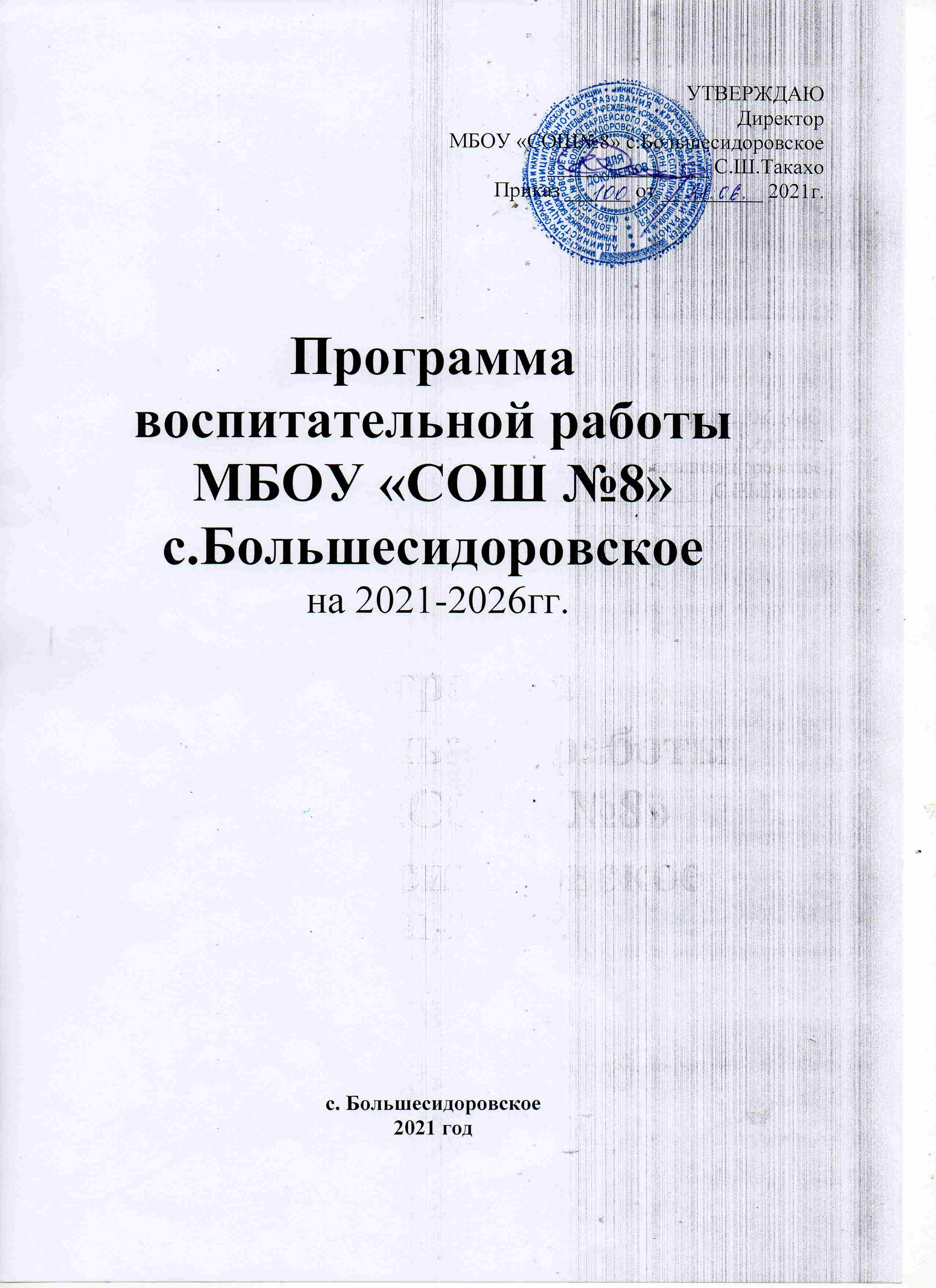 ПОЯСНИТЕЛЬНАЯ ЗАПИСКАПрограмма		воспитания	МБОУ	«СОШ №8»		с.		Большесидоровское	(далее  -Программа)  разработана в соответствии с методическими рекомендациями «Примерной программы  воспитания», утвержденной		02.06.2020 года на заседании Федерального учебно- методического		объединения			по	общему  образованию,		с	Федеральными                                 государственными  образовательными стандартами (далее – ФГОС) общего образования. Данная	программа	направлена на		приобщение		обучающихся		к		российским традиционным духовным ценностям, правилам и нормам поведения в российском обществе,	а	так		же	решение	проблем	гармоничного	вхождения	школьников	в социальный мир и налаживания ответственных взаимоотношений с окружающими ихлюдьми.Воспитательная программа является обязательной частью основной образовательной программы МБОУ «СОШ № 8» с. Большесидоровское, призвана помочь всем участникам образовательного процесса реализовать воспитательный потенциал совместной деятельности и тем самым сделать школу воспитывающей организацией, показывает, каким образом педагоги могут реализовать воспитательный потенциал их совместной с детьми деятельности.В центре программы воспитания Муниципального бюджетного общеобразовательного учреждения   «Средняя общеобразовательная школа № 8» находится личностное развитие обучающихся в соответствии с ФГОС общего образования, формирование у них системных знаний о различных аспектах развития России, Республики Адыгея и мира. Одним из результатов реализации программы школы станет приобщение обучающихся к российским традиционным духовным ценностям, правилам и нормам поведения в российском обществе. Программа призвана обеспечить достижение учащимися личностных результатов, указанных во  ФГОС:формирование у обучающихся основ российской идентичности;готовность обучающихся к саморазвитию;мотивацию к познанию и обучению;ценностные установки и социально-значимые качества личности;активное участие в социально-значимой деятельности.Данная программа воспитания показывает систему работы с детьми в школе.ОСОБЕННОСТИ ОРГАНИЗУЕМОГО В ШКОЛЕ ВОСПИТАТЕЛЬНОГО ПРОЦЕССАПроцесс воспитания в МБОУ «СОШ №8» с. Большесидоровское основывается на следующих принципах взаимодействия педагогов и школьников:Приоритет безопасности ребенка - неукоснительное соблюдение законности и прав семьи и ребенка, соблюдения конфиденциальности информации о ребенке и семье, приоритета безопасности ребенка при нахождении в образовательной организации;Совместное решение личностно и общественно значимых проблем - личностные и общественные проблемы являются основными стимулами развития школьника, а воспитание - это педагогическая поддержка процесса развития личности обучающегося, организация основных совместных дел обучающихся и педагогических работников как предмета совместной заботы и взрослых, и обучающихся;Системно-деятельностная организация воспитания - интеграция содержания различных видов деятельности обучающихся осуществляется на основе базовыхнациональных ценностей, системности, целесообразности и не шаблонности воспитания как условия его эффективности;Полисубъектность воспитания и социализации - обучающиеся включены в различные виды социальной, информационной, коммуникативной активности, в содержании которых присутствуют разные, нередко противоречивые ценности и мировоззренческие установки, поэтому деятельность нашего образовательного учреждения, всего педагогического коллектива в организации социально-педагогического партнерства является ведущей, определяющей ценности, содержание, формы и методы воспитания и социализации обучающихся в учебной, вне учебной, внешкольной, общественно значимой деятельности;Событийность - реализация процесса воспитания главным образом через создание в школе детско-взрослых общностей, которые бы объединяли детей и педагогов яркими и содержательными событиями, общими позитивными эмоциями и доверительными отношениями друг к другу, организация основных совместных дел школьников и педагогов как предмета совместной заботы и взрослых, и детей;Ориентация на идеал - воспитание всегда ориентировано на определенный идеал, который являет собой высшую цель стремлений, деятельности воспитания и самовоспитания, духовно-нравственного развития личности. В нашей школе формирование жизненных идеалов, помогает найти образы для подражания в рамках гражданско-патриотического воспитания, музейной педагогике, что позволяет обучающимся сопоставить свои жизненные приоритеты с духовной высотой, героизмом идеала;Диалогическое общение - предусматривает его организацию средствами равноправного межсубъектного диалога: подростка со сверстниками, родителями, учителем и другими значимыми взрослыми;Психологическая комфортная среда - ориентир на создание в образовательной организации для каждого ребенка и взрослого позитивных эмоций и доверительных отношений, конструктивного взаимодействия школьников и педагогов;Следование нравственному примеру - содержание учебного процесса, вне учебной и внешкольной деятельности наполняется примерами нравственного поведения, особое значение для духовно - нравственного развития обучающегося имеет пример учителя, его внешний вид, культура общения.Основными традициями воспитания в МБОУ «СОШ №8» с. Большесидоровское являются следующие:ключевые общешкольные дела, через которые осуществляется интеграция воспитательных усилий педагогов;коллективная разработка, коллективное планирование, коллективное проведение и коллективный анализ их результатов;ступени социального роста обучающихся (от пассивного наблюдателя до участника, от участника до организатора, от организатора до лидера того или иного дела);- конструктивное межличностное, межклассное и межвозрастное взаимодействие школьников, а также их социальная активность;ориентация на формирование коллективов в рамках школьных классов, кружков, секций и иных детских объединений, на установление в них доброжелательных и товарищеских взаимоотношений;формирование корпуса классных руководителей, реализующего по отношению к детям защитную, личностно развивающую, организационную, посредническую (в разрешении конфликтов) функции.2. ЦЕЛЬ И ЗАДАЧИ ВОСПИТАНИЯСовременный национальный идеал личности, воспитанной в новой российской общеобразовательной школе, – это высоконравственный, творческий, компетентный гражданин России, принимающий судьбу Отечества как свою личную, осознающий ответственность за настоящее и будущее своей страны, укорененный в духовных и культурных традициях российского народа.Исходя из этого общей целью воспитания в МБОУ «СОШ №8» с. Большесидоровское является формирование у обучающихся духовно-нравственных ценностей, способности   к осуществлению ответственного выбора собственной индивидуальной образовательной траектории, способности к успешной социализации в обществе.Данная цель ориентирует педагогов не на обеспечение соответствия личности ребенка единому стандарту, а на обеспечение позитивной динамикиразвития его личности. В связи с этим важно сочетание усилий педагога поразвитию личности ребенка и усилий самого ребенка по своему саморазвитию. Их сотрудничество, партнерские отношения являются важным фактором успеха в достижении цели.Достижению поставленной цели воспитания обучающихся будет способствовать решение следующих основных задач:поддерживать традиции образовательной организации и инициативы по созданию новых в рамках уклада школьной жизни, реализовывать воспитательные возможности общешкольных ключевых дел,реализовывать воспитательный потенциал и возможности школьного урока, поддерживать использование интерактивных форм занятий с обучающимися на уроках;инициировать и поддерживать ученическое самоуправление – как на уровне школы, так и на уровне классных сообществ; их коллективное планирование, организацию, проведение и анализ самостоятельно проведенных дел и мероприятий;инициировать и поддерживать деятельность детских общественных организаций (РДШ);вовлекать обучающихся в кружки, секции, клубы, студии и иные объединения, работающие по школьным программам внеурочной деятельности, реализовывать их воспитательные возможности;организовывать профориентационную работу с обучающимися;реализовывать потенциал классного руководства в воспитании обучающихся, поддерживать активное участие классных сообществ в жизни школы, укрепление коллективных ценностей школьного сообщества;развивать предметно-эстетическую среду школы и реализовывать ее воспитательные возможности, формирование позитивного уклада школьной жизни и положительного имиджа и престижа Школы;организовать работу с семьями обучающихся, их родителями или законными представителями, направленную на совместное решение проблем личностного развития обучающихся.Конкретизация общей цели воспитания применительно к возрастным особенностям школьников позволяет выделить в ней следующие целевые приоритеты, соответствующие трем уровням общего образования:В воспитании детей младшего школьного возраста (уровень начального общего образования) таким целевым приоритетом   является   создание благоприятных условий для:усвоения младшими школьниками социально значимых знаний – знаний основных норм и традиций того общества, в котором они живут;самоутверждения в своем новом социальном статусе - статусе школьника, то есть научиться соответствовать предъявляемым к носителям данного статуса нормам и принятым традициям поведения школьника;развития умений и навыков социально значимых отношений школьников младших классов и накопления ими опыта осуществления социально значимых дел в дальнейшем, в подростковом и юношеском возрасте.К наиболее важным знаниям, умениям и навыкам для этого уровня относятся следующие:быть любящим, послушным и отзывчивым сыном (дочерью), братом (сестрой), внуком (внучкой); уважать старших и заботиться о  младших членахсемьи; выполнять посильную для ребёнка домашнюю работу, помогая старшим;быть трудолюбивым, следуя принципу «делу — время, потехе — час» как в учебных занятиях, так и в домашних делах, доводить начатое дело до конца;знать и любить свою Родину – свой родной дом, двор, улицу, город, село, свою страну;беречь и охранять природу (ухаживать за комнатными растениями в классе или дома, заботиться о своих домашних питомцах и, по возможности, о бездомных животных в своем дворе; подкармливать птиц в морозные зимы; не засорять бытовым мусором улицы, леса, водоёмы);проявлять миролюбие — не затевать конфликтов и стремиться решать спорные вопросы, не прибегая к силе;стремиться узнавать что-то новое, проявлять любознательность, ценить знания;быть вежливым и опрятным, скромным и приветливым;соблюдать правила личной гигиены, режим дня, вести здоровый образ жизни;уметь сопереживать, проявлять сострадание к попавшим в беду; стремиться устанавливать хорошие отношения с другими людьми; уметь прощать обиды, защищать слабых, по мере возможности помогать нуждающимся в этом людям; уважительно относиться к людям иной национальной или религиозной принадлежности, иного имущественного положения, людям с ограниченными возможностями здоровья;быть уверенным в себе, открытым и общительным, не стесняться быть в чём-то непохожим на других ребят; уметь ставить перед собой цели и проявлять инициативу, отстаивать своё мнение и действовать самостоятельно, без помощи старших.Знание	младшим	школьником	данных	социальных	норм	и	традиций, понимание важности следования им имеет особое значение для ребенка этого возраста, поскольку облегчает его вхождение в широкий социальный мир, в открывающуюся ему систему общественных отношений.В	воспитании детей	подросткового возраста	(уровень	основного общего образования) таким приоритетом является создание благоприятных условий дляразвития социально значимых отношений школьников, и, прежде всего, ценностных отношений:к семье как главной опоре в жизни человека и источнику его счастья;к труду как основному способу достижения жизненного благополучия человека, залогу его успешного профессионального самоопределения и ощущения уверенности в завтрашнем дне;к своему отечеству, своей малой и большой Родине как месту, в котором человек вырос и познал первые радости и неудачи, которая завещана ему предками и которую нужно оберегать;к природе как источнику жизни на Земле, основе самого ее существования, нуждающейся в защите и постоянном внимании со стороны человека;к миру как главному принципу человеческого общежития, условию крепкой дружбы, налаживания отношений с коллегами по работе в будущем исоздания благоприятного микроклимата в своей собственной семье;к знаниям как интеллектуальному ресурсу, обеспечивающему будущее человека, как результату кропотливого, но увлекательного учебного труда;к культуре как духовному богатству общества и важному условию ощущения человеком полноты проживаемой жизни, которое дают ему чтение,музыка, искусство, театр, творческое самовыражение;к здоровью как залогу долгой и активной жизни человека, его хорошего настроения и оптимистичного взгляда на мир;к окружающим людям как безусловной и абсолютной ценности, как равноправным социальным партнерам, с которыми необходимо выстраивать доброжелательные и взаимоподдерживающие отношения, дающие человеку радость общения и позволяющие избегать чувства одиночества;к самим себе как хозяевам своей судьбы, самоопределяющимся и самореализующимся личностям, отвечающим за свое собственное будущее.Данный ценностный аспект человеческой жизни чрезвычайно важен дляличностного развития школьника, так как именно ценности во многом определяют его жизненные цели, его поступки, его повседневную жизнь. Выделение данного приоритета в воспитании школьников, обучающихся на ступени основного общего образования, связано с особенностями детей подросткового возраста: с их стремлением утвердить себя как личность в системе отношений, свойственных взрослому миру. В этом возрасте особую значимость для детей приобретает становление их  собственной жизненнойпозиции, собственных ценностных ориентаций. Подростковый возраст –наиболее удачный возраст для развития социально значимых отношений школьников.В воспитании детей юношеского возраста (уровень среднего общего образования) таким приоритетом является создание благоприятных условий для приобретения школьниками опыта осуществления социально значимых дел.Выделение данного приоритета связано с особенностями школьников юношеского возраста: с их потребностью в жизненном самоопределении, в выборе дальнейшего жизненного пути, который открывается перед ними на пороге самостоятельной взрослой жизни. Сделать правильный выбор старшеклассникам поможет имеющийся у них реальный практический опыт, который они могут приобрести в том числе и  в школе. Важно, чтобы опытоказался	социально	значимым,	так	как	именно	он	поможет	гармоничному вхождению школьников во взрослую жизнь окружающего их общества. Это:опыт дел, направленных на заботу о своей семье, родных и близких;трудовой опыт, опыт участия в производственной практике;опыт дел, направленных на пользу своему родному городу или аулу, стране в целом, опыт деятельного выражения собственной гражданской позиции;опыт природоохранных дел;опыт разрешения возникающих конфликтных ситуаций в школе, дома или на улице;опыт самостоятельного приобретения новых знаний, проведения научных исследований, опыт проектной деятельности;опыт изучения, защиты и восстановления культурного наследия человечества, опыт создания собственных произведений культуры, опыт творческого самовыражения;опыт ведения здорового образа жизни и заботы о здоровье других людей;опыт оказания помощи окружающим, заботы о малышах или пожилых людях, волонтерский опыт;опыт самопознания и самоанализа, опыт социально приемлемого самовыражения и самореализации.Выделение в общей цели воспитания целевых приоритетов, связанных с возрастными	особенностями	воспитанников,	не	означает	игнорирования	других составляющих общей цели воспитания. Приоритет — это то, чему педагогам, работающим со школьниками, конкретной возрастной категории, предстоитуделять первостепенное, но не единственное внимание.Добросовестная работа педагогов по реализации данной программы, направленная на достижение поставленной цели, позволит обучающему получить необходимые социальные навыки, которые помогут ему лучше ориентироваться в сложном мире человеческих взаимоотношений, эффективнее налаживать коммуникацию с окружающими, увереннее себя чувствовать во взаимодействии   с   ними, продуктивнее сотрудничать с людьми разных возрастов и разного социального положения, смелее искать и находить выходы из трудных жизненных ситуаций, осмысленнее выбирать свой жизненный путь в сложных поисках счастья для себя и окружающих его людей.Достижению поставленной цели воспитания школьников будет способствовать решение следующих основных задач:реализовывать воспитательные возможности общешкольных ключевыхдел, поддерживать традиции их коллективного планирования, организации, проведения и анализа в школьном сообществе;реализовывать потенциал классного руководства в воспитании школьников, поддерживать активное участие классных сообществ в жизни школы;вовлекать школьников в кружки, секции, клубы, студии и иные объединения, работающие по школьным программам внеурочной деятельности,реализовывать их воспитательные возможности;использовать в воспитании детей возможности школьного урока, поддерживать использование на уроках интерактивных форм занятий с учащимися;инициировать и поддерживать ученическое самоуправление – как на уровне школы, так и на уровне классных сообществ;поддерживать деятельность функционирующих на базе школы детских общественных объединений и организаций;организовывать для школьников экскурсии, экспедиции, походы и реализовывать их воспитательный потенциал;организовывать профориентационную работу со школьниками;организовать работу школьных медиа, реализовывать их воспитательный потенциал;развивать предметно-эстетическую среду школы и реализовывать ее воспитательные возможности;организовать работу с семьями школьников, их родителями или законными представителями, направленную на совместное решение проблем личностного развития детей.Планомерная реализация поставленных задач позволит организовать в школе интересную и событийно насыщенную жизнь детей и педагогов, что станет эффективным способом профилактики антисоциального поведения школьников.ВИДЫ, ФОРМЫ И СОДЕРЖАНИЕ ДЕЯТЕЛЬНОСТИРеализация цели и задач данной программы воспитания осуществляется в рамках следующих направлений - модулях воспитательной работы школы.Модуль «Ключевые общешкольные дела»Ключевые дела – это главные традиционные общешкольные дела, мероприятия, организуемые педагогами для детей и которые обязательно планируются, готовятся, проводятся и анализируются совестно педагогами и детьми. Это комплекс коллективных творческих дел, объединяющих школьников вместе с педагогами в единый коллектив. В этих делах и мероприятиях принимает участие большая часть школьников.Ключевые   дела способствуют интенсификации общения детей и взрослых, ставят их в ответственную позицию к происходящему в школе.В образовательной организации используются следующие формы работы:На внешкольном уровне: социальные проекты – ежегодные совместно разрабатываемые и реализуемые школьниками и педагогами комплексы дел (благотворительной, экологической, патриотической, трудовой направленности), ориентированные на преобразование окружающего школу социума.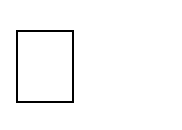 открытые дискуссионные площадки – регулярно организуемый комплекс открытых дискуссионных площадок (детских, педагогических, родительских, совместных), на которые приглашаются представители других  школ, деятелинауки и культуры, представители власти, общественности и в рамках которыхобсуждаются насущные поведенческие, нравственные, социальные, проблемы, касающиеся жизни школы, города, аула, страны.проводимые для жителей микрорайона и организуемые совместно с семьями учащихся спортивные состязания, праздники, фестивали, представления, которые открывают возможности для творческой самореализации школьников и включают их в деятельную заботу об окружающих.На школьном уровне:       общешкольные праздники – ежегодно проводимые творческие (театрализованные, музыкальные, литературные и т.п.) дела, связанные со значимыми для детей и педагогов знаменательными датами и в которых участвуют все классы школы. торжественные ритуалы посвящения, связанные с переходом учащихся на следующую ступень образования, символизирующие приобретение ими новых социальных статусов в школе и развивающие школьную идентичность детей.капустники - театрализованные выступления педагогов, родителей и школьников с элементами доброго юмора, пародий, импровизаций на темы жизни школьников и учителей. Они создают в школе атмосферу творчества инеформального общения, способствуют сплочению детского, педагогического и родительского сообществ школы.церемонии награждения (по итогам года) школьников и педагогов за активное участие в жизни школы, защиту чести школы в конкурсах, соревнованиях, олимпиадах, значительный вклад в развитие школы. Это способствует поощрению социальной активности детей, развитию позитивныхмежличностных отношений между педагогами и воспитанниками, формированию чувства доверия и уважения друг к другу.На уровне классов: выбор и делегирование представителей классов в общешкольные советы дел, ответственных за подготовку общешкольных ключевых дел;участие школьных классов в реализации общешкольных ключевых дел; и взрослых, проведение в рамках класса итогового анализа детьми общешкольных ключевых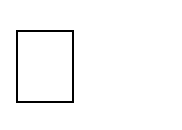 дел, участие представителей классов в итоговом анализе проведенных дел на уровне общешкольных советов дела.На индивидуальном уровне:вовлечение по возможности каждого ребенка в ключевые дела школы в   одной из возможных для них ролей: сценаристов, постановщиков, исполнителей,ведущих, декораторов, музыкальных редакторов, корреспондентов, ответственных за костюмы и оборудование, ответственных за приглашение ивстречу гостей и т.п.); индивидуальная помощь ребенку (при необходимости) в освоении навыков подготовки, проведения и анализа ключевых дел;наблюдение за поведением ребенка в ситуациях подготовки, проведения и анализа ключевых дел, за его отношениями со сверстниками, старшими и младшими школьниками, с педагогами и другими взрослыми;при необходимости коррекция поведения ребенка через частные беседы с ним, через включение его в совместную работу с другими детьми, которые могли бы стать хорошим примером для ребенка, через предложение взять в следующем ключевом деле на себя роль ответственного  за тот или иной фрагмент общейработы.Модуль «Классное руководство»Осуществляя работу с классом, педагог организует:работу с коллективом класса;индивидуальную работу с учащимися вверенного ему класса;работу с учителями, преподающими в данном классе;работу с родителями учащихся или их законными представителямиРабота с классным коллективом:   инициирование и поддержка участия класса в общешкольных ключевых делах, оказание необходимой помощи детям в их подготовке, проведении и анализе;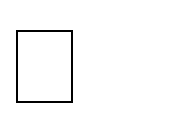 педагогическое сопровождение ученического самоуправления класса, детской социальной активности, в том числе и РДШ;поддержка детских инициатив и их педагогическое сопровождение;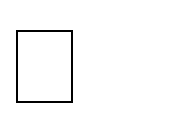 организация и проведение совместных дел с учащимися вверенного ему класса (познавательной, трудовой, спортивно-оздоровительной, духовно-нравственной, творческой, профориентационной направленности), позволяющие:вовлечь в них детей с самыми разными потребностями и тем самым дать им возможность самореализоваться  в них;установить и упрочить доверительные отношения с учащимися класса, стать для них значимым взрослым, задающим образцы поведения в обществе; проведение классных часов как часов плодотворного и доверительного общения педагога и школьников, основанных на принципах уважительного отношения к личности ребенка, поддержки активной позиции каждого ребенка в беседе, предоставления школьникам возможности обсуждения и   принятия решений по обсуждаемой проблеме, создания благоприятной среды для общения.сплочение коллектива класса через:игры и тренинги на сплочение и командообразование;походы и экскурсии, организуемые классными руководителями и родителями;празднование в классе дней рождения детей, включающие в себя подготовленные ученическими микрогруппами поздравления, сюрпризы, творческие подарки и розыгрыши;регулярные внутриклассные «огоньки» и вечера, дающие каждому школьнику возможность рефлексии собственного участия в жизни класса. мотивация исполнения существующих и выработка совместно со школьниками законов класса, помогающих детям освоить нормы и правила общения, которым они должны следовать в школе.Индивидуальная работа с учащимися:изучение особенностей личностного развития учащихся класса через наблюдение за поведением школьников в их повседневной жизни, в специально создаваемых педагогических ситуациях, в играх, погружающих ребенка  в мирчеловеческих отношений, в организуемых педагогом   беседах по тем или инымнравственным проблемам; результаты наблюдения сверяются с результатами бесед классного руководителя с родителями школьников, с преподающими в его классе учителями, а также (при необходимости) – со школьным психологом;поддержка ребенка в решении важных для него жизненных проблем (налаживание взаимоотношений с одноклассниками или учителями, выбор профессии, вуза и дальнейшего трудоустройства, успеваемость и т.п.), когда каждая проблема трансформируется   классным руководителем в задачу для школьника, которую они совместно стараются решить;индивидуальная работа со школьниками класса, направленная на заполнение ими личных портфолио, в которых дети не просто фиксируют свои учебные, творческие, спортивные, личностные достижения, но и в ходе индивидуальных неформальных бесед с классным руководителем в начале каждого года планируют их, а в конце года – вместе анализируют свои успехи и неудачи;мотивация ребенка на участие в жизни класса, школы, на участие в общественном детском/молодежном движении и самоуправлении;мотивация школьников совместно с учителями-предметниками на участие в конкурсном и олимпиадном движении;коррекция поведения ребенка через частные беседы с ним, его родителями или законными представителями, с другими учащимися класса; через включение в проводимые школьным психологом тренинги общения; через предложение взять на себя ответственность за то или иное поручение в классе.Работа с учителями, преподающими в классе:регулярные консультации классного руководителя с учителями-предметниками, направленные на формирование единства мнений и требований педагогов по ключевым вопросам воспитания, на предупреждение и разрешение конфликтов между учителями и учащимися;проведение мини-педсоветов, направленных на решение конкретных проблем класса и интеграцию воспитательных влияний на школьников;привлечение учителей к участию во внутриклассных делах, дающих педагогам возможность лучше узнавать и понимать   своих учеников, увидев их в иной, отличной от учебной, обстановке;привлечение учителей к участию в родительских собраниях класса для объединения усилий в деле обучения и воспитания детей.Работа с родителями учащихся или их законными представителями:регулярное информирование родителей о школьных успехах и проблемах их детей, о жизни класса в целом;   помощь родителям школьников или их законным представителям в регулировании отношений между ними, администрацией школы и учителями- предметниками;  организация родительских собраний, происходящих в режиме обсуждения наиболее острых проблем обучения и воспитания школьников;создание и организация работы родительских комитетов классов, участвующих в управлении образовательной организацией и решении вопросов воспитания и обучения их детей;привлечение членов семей школьников к организации и проведению дел класса; организация на базе класса семейных праздников, конкурсов, соревнований,направленных на сплочение семьи и школы.Модуль 3.3. «Курсы внеурочной деятельности»Внеурочная деятельность является составной частью учебно-воспитательного процесса и одной из форм организации свободного времени учащихся.Воспитание	на	занятиях	школьных	курсов	внеурочной	деятельности осуществляется преимущественно через:вовлечение	школьников в интересную	и	полезную		для		них	деятельность, которая	предоставит		им	возможность	самореализоваться	в		ней,			приобрести социально	значимые	знания,	развить	в		себе	важные	для		своего		личностного развития социально значимые отношения, получить опыт участия в социально значимых делах;формирование в кружках, секциях, клубах, студиях и т.п. детско-взрослых общностей, которые могли бы объединять детей и педагогов общими позитивными эмоциями и доверительными отношениями друг к другу;создание	в	детских	объединениях	традиций,	задающих	их	членам определенные социально значимые формы поведения;поддержку в детских объединениях школьников с ярко выраженной лидерской позицией и установкой на сохранение и поддержание накопленныхсоциально значимых традиций;поощрение педагогами детских инициатив и детского самоуправления.Реализация воспитательного потенциала курсов внеурочной деятельности происходит в рамках следующих выбранных школьниками ее видов.Познавательная деятельность. Курсы внеурочной деятельности, направленные на передачу школьникам социально значимых знаний, развивающие их любознательность, позволяющие привлечь их внимание к экономическим, политическим,     экологическим,     гуманитарным	проблемам нашего общества, формирующие их гуманистическое мировоззрение и научную картину мира.Художественное творчество. Курсы внеурочной деятельности, создающие благоприятные условия для самореализации школьников, направленные на раскрытие их творческих способностей, формирование чувства вкуса и умения ценить прекрасное, на воспитание   ценностного   отношения школьников к культуре и их общее духовно-нравственное развитие.Проблемно-ценностное общение. Курсы внеурочной   деятельности, направленные на развитие коммуникативных компетенций школьников, воспитание у них культуры общения, развитие умений слушать и слышать других, уважать чужое мнение и отстаивать свое собственное, терпимо относиться к разнообразию взглядов людей.Туристско-краеведческая деятельность. Курсы внеурочной деятельности, направленные на воспитание у школьников любви к своему краю, его истории, культуре, природе, чувства гордости за свою малую Родину и Россию.Спортивно-оздоровительная деятельность. Курсы внеурочной деятельности, направленные на физическое развитие школьников, пропаганду физической культуры и спорта, развитие их ценностного отношения к своему здоровью, побуждение к здоровому образу жизни, воспитание силы воли, ответственности, формирование установок на защиту слабых.Трудовая деятельность. Курсы внеурочной деятельности, направленные на развитие творческих способностей школьников, воспитание у них трудолюбия и уважительного отношения к физическому труду, формирование у них навыков само обслуживающего труда.Игровая деятельность. Курсы внеурочной деятельности, направленные на раскрытие творческого, умственного и физического потенциала школьников,развитие у них навыков конструктивного общения, умений работать в команде.Модуль «Школьный урок»Реализация школьными педагогами воспитательного потенциала урока предполагает следующее: установление доверительных отношений между учителем и его учениками, способствующих позитивному восприятию учащимися требований и просьб учителя, привлечению их внимания к обсуждаемой на уроке информации, активизации их познавательной деятельности;побуждение школьников соблюдать на уроке общепринятые нормы поведения, правила общения со старшими (учителями) и сверстниками (школьниками), принципы учебной дисциплины и самоорганизации; привлечение внимания школьников к ценностному аспекту изучаемых на уроках явлений, организация их работы с получаемой на уроке социально значимой информацией – инициирование ее обсуждения, высказывания учащимися своего мнения по ее поводу, выработки своего к ней отношения; использование воспитательных возможностей содержания учебного предмета через демонстрацию детям примеров ответственного, гражданского поведения, проявления человеколюбия и добросердечности, через подбор соответствующих текстов для чтения, задач для решения, проблемных ситуаций для обсуждения в классе;применение на уроке интерактивных форм работы учащихся: интеллектуальных игр, стимулирующих познавательную мотивацию школьников;   дидактического театра, где полученные на уроке знания обыгрываются в театральных постановках; дискуссий, которые дают учащимся возможность приобрести опыт ведения конструктивного диалога; групповой работы или работы в парах, которые учат школьников командной работе и взаимодействию с другими детьми;включение в урок игровых процедур, которые помогают поддержать мотивацию детей к получению знаний, налаживанию позитивных межличностных отношений в классе, помогают установлению доброжелательнойатмосферы во время урока; организация шефства мотивированных и эрудированных учащихся над их неуспевающими одноклассниками, дающего школьникам социально значимый опыт сотрудничества и взаимной помощи; инициирование и поддержка исследовательской деятельности школьников в рамках реализации ими индивидуальных и групповых исследовательских проектов, что даст школьникам возможность приобрести навык самостоятельного решения теоретической проблемы, навык генерирования и оформления собственных идей, навык уважительного отношения к чужим идеям, оформленным в работах других исследователей, навык публичного выступления   перед   аудиторией, аргументирования и отстаивания своей точки зрения.Модуль «Самоуправление»Поддержка детского самоуправления в школе помогает педагогам воспитывать в детях инициативность, самостоятельность, ответственность, трудолюбие, чувство собственного достоинства, а школьникам – предоставляет широкие возможности для самовыражения и самореализации. Это то, что готовит их к взрослой жизни.Поскольку учащимся младших и подростковых классов не всегда удается самостоятельно организовать свою деятельность, детское самоуправление иногда ина время может трансформироваться (посредством введения функции педагога- куратора) в детско-взрослое самоуправление.Ученическое самоуправление в школе осуществляется следующим образом.На уровне школы:через деятельность выборного Совета учащихся, создаваемого для учета мнения школьников по вопросам управления образовательной организацией и принятия административных решений, затрагивающих их права и законные интересы;через деятельность Совета старост, объединяющего старост классов для облегчения распространения значимой для школьников информации и полученияобратной связи от классных коллективов;через работу постоянно действующего школьного актива, инициирующего и организующего проведение личностно значимых для школьников событий (соревнований, конкурсов, фестивалей, капустников, флешмобов);через деятельность творческих советов дела, отвечающих за проведение тех или иных конкретных мероприятий, праздников, вечеров, акций и т.п.;через деятельность созданной из наиболее авторитетных старшеклассников и курируемой школьным психологом группы по урегулированию конфликтных ситуаций в школе.На уровне классов:  через деятельность выборных Советов класса, по инициативе и предложениям учащихся класса лидеров (например, старост, дежурных командиров), представляющих интересы класса в общешкольных делах и призванных координировать его работу с работой общешкольных органов самоуправления и классных руководителей;через деятельность выборных органов самоуправления, отвечающих за различные направления работы класса (например: штаб спортивных  дел, штабтворческих дел, штаб работы с младшими ребятами);     через организацию на принципах самоуправления жизни детских групп, отправляющихся в походы, экспедиции, на экскурсии, осуществляемую черезсистему распределяемых среди участников ответственных должностей.На индивидуальном уровне:через вовлечение школьников в планирование, организацию, проведение и анализ общешкольных и внутриклассных дел; через реализацию школьниками, взявшими на себя соответствующую роль, функций по контролю за порядком и чистотой в классе, уходом за классной комнатой, комнатными растениями и т.п.Модуль «РДШ»Деятельность	школьного	отделения	РДШ	направлена	на	воспитание подрастающегопоколения,развитиедетейнаосновеихинтересовипотребностей,атакже организацию досуга и занятости школьников. Участником школьного отделения РДШ может стать любой школьник старше 8 лет. Дети и родители самостоятельно принимают решение об участии в проектах РДШ.РДШ развивает социальную направленность личности обучающегося, привлекает школьников к различным видам активности, формирует благоприятный микро- климат для детей в школе, семье, ближайшем социальном окружении.Воспитание в РДШ осуществляется через направления:Личностное развитие – участие в городских,  региональных илироссийских творческих конкурсах: рисунка, вокала, ораторского мастерства, дающих детям возможность получить важный для их личностного развития опыт деятельности, направленной на помощь другим людям, своей школе, обществу в целом; развить в себе такие качества как забота, уважение, умение сопереживать, умение общаться, слушать и слышать других; на популяризацию профессий направлены уроки «ПроеКТОрия»; любовь к здоровому образу жизни прививается на соревнованиях «Веселые старты», ГТО;                    Гражданская активность - волонтеры участвуют в мероприятиях, посвященных Победе и другим событиям, отправляются в социальные и экологические рейды и десанты; оказывают посильную помощь пожилым людям; осуществляют совместную работу с учреждениями социальной сферы (проведение культурно-просветительских и развлекательных мероприятий для посетителей этих учреждений, помощь в благоустройстве территории данных учреждений), дающих ребенку возможность получить социально значимый опыт гражданского поведения;                    Военно-патриотическое направление – деятельность отрядов: юнармейский «Авангард» и юные инспектора дорожного движения (ЮИД);                      Информационно-медийное направление - объединяет ребят, участвующих в работе школьных редакций, детского радио; создании и поддержке интернет-странички школы и РДШ в соц. сетях, организации деятельности школьного пресс-центра, в рамках Всероссийской медиа-школы они учатся писать статьи, собирать фотоматериалы, вести блоги и сообщества в соц. сетях.Основными формами деятельности членов РДШ являются:участие в днях единых действий (ДЕД) и в совместных социально значимых мероприятиях;коллективно-творческая деятельность, забота о старших и младших;информационно-просветительские мероприятия;разработка и поддержка инициативных проектов обучающихся;организация наставничества «Дети обучают детей».Модуль «Профориентация»Совместная     деятельность      педагогов      и      школьников      по      направлению«профориентация» включает в себя профессиональное просвещение школьников; диагностику и консультирование по проблемам профориентации,организацию профессиональных проб школьников. Задача совместной деятельности педагога и ребенка – подготовить школьника к осознанному выбору своей будущей профессиональной деятельности. Создавая профориентационно значимые проблемные ситуации, формирующие готовность школьника к выбору, педагог актуализирует его профессиональное самоопределение, позитивный взгляд на труд в постиндустриальном мире, охватывающий не только профессиональную, но и внепрофессиональную составляющие такой деятельности. Эта работа осуществляется через:  циклы профориентационных часов общения, направленных на подготовку школьника к осознанному планированию и реализации своего профессионального будущего;  профориентационные игры: симуляции, деловые игры, квесты, решение кейсов (ситуаций, в которых необходимо принять решение, занять определенную позицию), расширяющие знания школьников о типах профессий, о способах   выбора   профессий, о достоинствах и недостатках той или иной интересной школьникам профессиональной деятельности;экскурсии на предприятия города, дающие школьникам начальные представления о существующих профессиях и условиях работы людей, представляющих эти профессии; посещение профориентационных выставок, ярмарок профессий, тематических профориентационных парков, профориентационных лагерей, дней открытых дверей в средних специальных учебных заведениях и вузах; совместное с педагогами изучение интернет ресурсов, посвященных выбору профессий, прохождение профориентационного онлайн-тестирования, прохождение онлайн курсов по интересующим профессиям и направлениям образования;участие в работе всероссийских профориентационных проектов, созданных в сети интернет: просмотр лекций, решение учебно-тренировочных задач, участие в мастер классах, посещение открытых уроков;индивидуальные консультации психолога для школьников и их родителей по вопросам склонностей, способностей, дарований и иных индивидуальных особенностей детей, которые могут иметь значение в процессе выбора ими профессии;освоение школьниками основ профессии в рамках различных курсов по выбору, включенных в основную образовательную программу школы, или в рамках курсов дополнительного образования.Модуль «Школьные медиа»Цель школьных медиа (совместно создаваемых школьниками и педагогами средств распространения текстовой, аудио и видео информации) – развитие коммуникативной культуры школьников, формирование навыков общения исотрудничества, поддержка творческой самореализации учащихся.Воспитательный потенциал школьных медиа реализуется в рамках следующих видов и форм деятельности:   разновозрастный редакционный совет подростков, старшеклассников и консультирующих их взрослых, целью которого является освещение (через школьную газету, школьное радио или телевидение) наиболее интересных моментов жизни школы, популяризация общешкольных ключевых дел, кружков,секций, деятельности органов ученического самоуправления, РДШ;школьная газета для старшеклассников, на страницах которой ими размещаются материалы о вузах, колледжах и востребованных рабочих вакансиях, которые могут быть интересны школьникам; организуются конкурсы рассказов, поэтических произведений, сказок, репортажей  и научно-популярныхстатей; проводятся круглые столы с обсуждением значимых учебных, социальных, нравственных проблем;школьный медиацентр – созданная из заинтересованных добровольцев группа информационно-технической поддержки школьных мероприятий, осуществляющая видеосъемку и мультимедийное сопровождение школьных праздников, фестивалей, конкурсов, спектаклей, капустников, вечеров, дискотек;  школьная интернет-группа - разновозрастное сообщество школьников и педагогов, поддерживающее интернет-сайт школы и соответствующую группу в социальных сетях с целью освещения деятельности образовательной организации в информационном пространстве, привлечения внимания общеобразовательной организации, информационного продвижения ценностей и организации виртуальной диалоговой площадки, на которой детьми, учителями иродителями могли бы открыто обсуждаться значимые для образовательной организации вопросы.Модуль «Организация предметно-эстетической среды»Окружающая ребенка предметно-эстетическая среда школы, при условии ее грамотной организации, обогащает внутренний мир ученика, способствует формированию у него чувства вкуса и стиля, создает атмосферу психологического комфорта, поднимает настроение, предупреждает стрессовые ситуации, способствует позитивному восприятию ребенком школы.Воспитывающее влияние на ребенка осуществляется через такие формы работы с предметно-эстетической средой школы как:оформление интерьера школьных помещений (вестибюля, коридоров, рекреаций, залов, лестничных пролетов и т.п.) и их периодическая переориентация, которая может служить хорошим средством разрушения негативных установок школьников на учебные и внеучебные занятия; размещение на стенах школы регулярно сменяемых   экспозиций: творческих работ школьников, позволяющих им реализовать свой творческий потенциал, а также знакомящих их с работами друг друга; картин определенного художественного стиля, знакомящего школьников с разнообразием эстетическогоосмысления мира; фотоотчетов об интересных событиях, происходящих в школе (проведенных	ключевых	делах,	интересных	экскурсиях,	походах,	встречах	с интересными людьми и т.п.);  озеленение	пришкольной	территории,	разбивка	клумб,	тенистых	аллей, оборудование спортивных и игровых площадок, доступных и приспособленныхдля школьников разных возрастных категорий, оздоровительно-рекреационных зон, позволяющих разделить свободное пространство школы на зоны активногои тихого отдыха;создание и поддержание в рабочем состоянии в вестибюле школы стеллажей свободного книгообмена, на которые желающие дети, родители и педагоги могут выставлять для общего пользования свои книги, а также брать с них для чтения любые другие;благоустройство классных кабинетов, осуществляемое классными руководителями вместе со школьниками своих классов, позволяющее учащимся проявить свои фантазию и творческие способности, создающее повод для длительного общения классного руководителя со своими детьми;событийный дизайн – оформление пространства проведения конкретных школьных событий (праздников, церемоний, торжественных линеек, творческихвечеров, выставок, собраний, конференций и т.п.);совместная с детьми разработка, создание и популяризация особой школьной символики (флаг школы, гимн школы, эмблема школы, логотип, элементы школьного костюма и т.п.), используемой как в школьной повседневности, так и вторжественные моменты жизни образовательной организации – во   время праздников, торжественных церемоний, ключевых общешкольных дел и иных происходящих в жизни школы знаковых событий;     регулярная организация и проведение конкурсов творческих проектов по благоустройству различных участков пришкольной территории (например, высадке культурных растений, закладке газонов);  акцентирование внимания школьников посредством элементов предметно- эстетической среды (стенды, плакаты) на важных для воспитания ценностях школы, ее традициях, правилах.Модуль «Работа с родителями»Работа с родителям (законными представителями) обучающихся осуществляется для более эффективного достижения цели  воспитания, котороеобеспечивается согласованием позиций семьи и школы в данном вопросе. Работа с родителями ( законными представителями) обучающихся осуществляется в рамках следующих  видов и форм деятельности:На школьном уровне:Общешкольный родительский комитет и Родительский университет, участвующие в управлении образовательной организацией и решении вопросов воспитания и социализации их детей; общешкольные родительские собрания, происходящие в режиме обсуждения наиболее острых проблем обучения и воспитания школьников;  семейный всеобуч, на котором родители могли бы получать ценные рекомендации и советы от профессиональных психологов, врачей, социальных работников и обмениваться собственным творческим опытом и находками вделе воспитания детей;социальные сети и чаты, в которых обсуждаются интересующие родителей вопросы, а также осуществляются виртуальные консультации психологов и педагогов.На уровне класса:                                        классный родительский комитет, участвующий в решении вопросов воспитания и социализации детей их класса;                                        родительские дни, во время которых родители могут посещать школьные учебные и внеурочные занятия для получения представления о ходе учебно-воспитательного процесса в образовательной организации;                                        классные родительские собрания, происходящие в режиме обсуждения наиболее острых проблем обучения и воспитания, обучающихся класса;                                        социальные сети и чаты, в которых обсуждаются интересующие родителей вопросы, а также осуществляются виртуальные консультации психологов и педагогов.На индивидуальном уровне:работа специалистов по запросу родителей для решения острых конфликтных ситуаций;      участие родителей в педагогических консилиумах, собираемых в случае возникновения острых проблем, связанных с обучением и воспитанием конкретного ребенка;помощь со стороны родителей в подготовке и проведении общешкольных и внутриклассных мероприятий воспитательной направленности;индивидуальное консультирование c целью координации воспитательных усилий педагогов и родителей (законных представителей).Модуль 3.11. «Экскурсии, экспедиции, походы»Экскурсии и походы помогают школьнику расширить свой кругозор, получить новые знания об окружающей его социальной, культурной, природной среде, научиться уважительно и бережно относиться к ней, приобрести важный опыт социально одобряемого поведения в различных внешкольных ситуациях. На экскурсиях, в походах создаются благоприятные условия для воспитания у подростков самостоятельности и ответственности, формирования у них навыков самообслуживающего труда, преодоления их инфантильных и эгоистических наклонностей, обучения рациональному использованию своего времени, сил, имущества. Эти воспитательные возможности реализуются в рамках следующих видов и  форм деятельности:   регулярные пешие прогулки, экскурсии или походы выходного дня, организуемые в классах их классными руководителями и родителями школьников: в музей, в картинную галерею, в технопарк, на предприятие, наприроду (проводятся как интерактивные занятия с распределением среди школьников ролей и соответствующих им заданий, например: «фотографов»,«разведчиков», «гидов», «корреспондентов», «оформителей»);  литературные, исторические, биологические поездки - экскурсии, организуемые учителями и родителями школьников в другие города или села для углубленного изучения биографий проживавших здесь российских  поэтов иписателей, произошедших здесь исторических событий, имеющихся   здесь природных и историко-культурных ландшафтов, флоры и фауны;   вахты памяти, организуемые школьным волонтерским отрядом «Пульс» к мемориалу погибших воинам - землякам в ВОв, памятникам погибших героям-воинам;однодневные походы, организуемые совместно с учреждениями дополнительного образования и осуществляемые с обязательным привлечением школьников к коллективному планированию (разработка маршрута, расчет времени и переходов);зарница, турслет с участием команд, сформированных из педагогов, детей и родителей школьников, включающий в себя, например: соревнование по технике пешеходного туризма, соревнование по спортивному ориентированию, конкурс на лучшую топографическую съемку местности, конкурс знатоков лекарственных растений, конкурс туристской кухни, конкурс туристской песни, конкурс благоустройства командных биваков, комбинированную эстафету.3.12.Модуль «Детские общественные объединения»Действующее	на	базе	школы	детское	общественное	объединение	–	это добровольное, самоуправляемое, некоммерческое формирование, созданное по инициативе детей и взрослых, объединившихся на основе общности интересовдля реализации общих целей, указанных в уставе общественного объединения. Его правовой основой является ФЗ от 19.05.1995 N 82-ФЗ (ред. от 20.12.2017)"Об общественных объединениях"	(ст. 5).	Воспитание в детском общественном объединении осуществляется через:      утверждение и последовательную реализацию в детском общественном объединении демократических процедур (выборы руководящих органов объединения, подотчетность выборных органов общему сбору объединения;ротация состава выборных органов и т.п.), дающих ребенку возможность получить социально значимый опыт гражданского поведения;организацию общественно полезных дел, дающих детям возможность получить важный для их личностного развития опыт деятельности, направленной на помощь другим людям, своей школе, обществу в целом; развитьв себе такие качества как забота, уважение, умение сопереживать,   умение общаться, слушать и слышать других. Такими делами являются: посильная помощь, оказываемая школьниками пожилым людям; совместная работа с учреждениями социальной сферы (проведение культурно-просветительских иразвлекательных	мероприятий	для	посетителей	этих	учреждений,	помощь	в благоустройстве территории данных учреждений и т.п.);	участие школьников в работе на прилегающей к школе территории (работа в школьном саду, уход за деревьями и кустарниками, благоустройство клумб) и другие;организацию общественно полезных дел, дающих детям возможность получить важный для их личностного развития опыт осуществления дел, направленных на помощь другим людям, своей школе, обществу в целом; развить в себе такие качества как внимание, забота, уважение, умение сопереживать, умение общаться, слушать и слышать других; клубные встречи – формальные и неформальные встречи членов детского общественного объединения для обсуждения вопросов управления объединением, планирования дел в школе и районе, празднования знаменательных для членов объединения событий;   рекрутинговые мероприятия в начальной школе, реализующие идею популяризации деятельности детского общественного объединения, привлеченияв него новых участников (проводятся в форме игр, квестов, театрализаций и т.п.);     поддержку и развитие в детском объединении его традиций и ритуалов, формирующих у ребенка чувство общности с другими его членами, чувствопричастности к тому, что происходит в объединении (реализуется посредствомвведения	особой	символики	детского	объединения,	проведения	ежегодной церемонии посвящения в члены детского объединения, создания и поддержки интернет-странички детского объединения в соцсетях, организации деятельностипресс-центра	детского	объединения,	проведения	традиционных	огоньков	– формы коллективного анализа проводимых детским объединением дел);участие	членов	детского	общественного	объединения	в	волонтерских	акциях, деятельности на благо конкретных людей и социального окружения в целом. Этоможет быть как участием школьников в проведении разовых акций, которые часто носят масштабный характер, так и постоянной деятельностью школьников.ОСНОВНЫЕ НАПРАВЛЕНИЯ САМОАНАЛИЗА ВОСПИТАТЕЛЬНОЙ РАБОТЫСамоанализ организуемой в школе воспитательной работы осуществляется по выбранным самой школой направлениям и проводится с целью   выявления основных проблем школьного воспитания и последующего их решения.Самоанализ осуществляется ежегодно силами   самой   образовательной организации с привлечением (при необходимости и по самостоятельному решению администрации образовательной организации) внешних экспертов.Основными принципами, на основе которых осуществляется самоанализ воспитательной работы в школе, являются:- принцип гуманистической направленности осуществляемого анализа, ориентирующий экспертов на уважительное отношение как к воспитанникам,так и к педагогам, реализующим воспитательный процесс;- принцип приоритета анализа сущностных сторон воспитания, ориентирующий экспертов на изучение не количественных его  показателей, акачественных – таких как содержание и разнообразие деятельности, характер общения и отношений между школьниками и педагогами;принцип развивающего характера осуществляемого анализа, ориентирующий экспертов на использование его результатов для совершенствования воспитательной деятельности педагогов: грамотной постановки ими цели и задач воспитания, умелого планирования своей воспитательной работы, адекватного подбора видов, форм и содержания  их совместной с детьми деятельности;принцип		разделенной	ответственности	за		результаты		личностного	развития школьников,	ориентирующий	экспертов	на		понимание	того,	что	личностное развитие школьников – это результат как социального воспитания (в котором школа участвует наряду с другими социальными институтами), так и стихийной социализации и саморазвития детей.Основными направлениями анализа организуемого в школе воспитательного процесса могут быть следующие:Результаты воспитания, социализации и саморазвития школьников.Критерием, на основе которого осуществляется данный анализ,   является динамика личностного развития школьников каждого класса.Осуществляется анализ классными руководителями совместно с заместителем директора по воспитательной работе с последующим обсуждением его результатов на заседании методического объединения классных руководителей или педагогическом совете школы.Способом получения информации о результатах воспитания, социализации и саморазвития школьников является педагогическое наблюдение.Внимание педагогов сосредотачивается на следующих вопросах: какие прежде существовавшие проблемы личностного развития школьников удалосьрешить за минувший учебный год; какие проблемы решить не удалось и почему;какие новые проблемы появились, над чем далее предстоит работать педагогическому коллективу.Состояние организуемой в школе совместной деятельности детей и взрослых.Критерием, на основе которого осуществляется данный анализ, является наличие в школе интересной, событийно насыщенной и личностно развивающей совместной деятельности детей и взрослых.Осуществляется	анализ	заместителем	директора	по	воспитательной	работе, классными руководителями, активом старшеклассников и родителями, хорошо знакомыми с деятельностью школы.Способами	получения	информации	о	состоянии	организуемой	в	школе совместной деятельности детей и взрослых могут быть беседы со школьникамии их родителями, педагогами, лидерами ученического самоуправления, при необходимости – их анкетирование. Полученные результаты обсуждаются назаседании методического объединения классных руководителей или педагогическом совете школы.Внимание при этом сосредотачивается на вопросах, связанных с:качеством проводимых общешкольных ключевых дел;качеством совместной деятельности классных руководителей и их классов;качеством организуемой в школе внеурочной деятельности;качеством реализации личностно развивающего потенциала школьных уроков;качеством существующего в школе ученического самоуправления;качеством функционирующих на базе образовательной организации отделения РДШ, отряда ЮИД;качеством проводимых в школе экскурсий, поездок, походов;качеством профориентационной работы образовательной организации;качеством работы школьных медиа;качеством организации предметно-эстетической среды школы;качеством взаимодействия образовательной организации и семей обучающихся.Итогом самоанализа организуемой в образовательной организации воспитательной работы является перечень выявленных проблем, над которыми предстоит работать педагогическому коллективу, и проект направленных на это управленческих решений.5. План воспитательной работы на 2021 – 2026 гг.Пояснительная запискаВ соответствии с программой воспитания МБОУ «СОШ №8» с. Большесидоровское на 2021-2026 гг. в центре воспитательного процесса находится:личностное развитие обучающихся;формирование у них системных знаний о различных аспектах развития России, малой родины и мира;приобщение к российским традиционным духовным ценностям, правилам и нормам поведения в российском обществе;формирование у них основ российской идентичности, ценностных установок и социально-значимых качеств личности, их активное участие в социально- значимой деятельности.Цели:обеспечение позитивной динамики развития личности ребенка посредством вовлечения его в социально - значимую деятельность школы;совершенствование воспитательной деятельности, способствующей развитию нравственной, физически здоровой личности, способной к творчеству и самоопределению.Задачи:интеграция содержания различных видов деятельности обучающихся на основе системности, целесообразности и не шаблонности воспитательной работы;развитие и расширение сфер ответственности ученического самоуправления, как основы социализации, социальной адаптации, творческого развития каждого обучающегося;создание и педагогическая поддержка деятельности детских общественных организаций (РДШ, волонтеры);создание благоприятных условий для развития социально значимых отношений обучающихся как в классах, так и рамках образовательной организацией в целом;инициирование и поддержка участия классов в общешкольных ключевых делах, оказание необходимой помощи обучающимся в их подготовке, проведении и анализе;реализация воспитательных возможностей дополнительного образования и программ внеурочной деятельности;      определение	и	реализация	индивидуальных	профессиональных маршрутов обучающихся 6-11 кл.;      развитие ценностного отношения обучающихся и педагогов к своему здоровью посредством участия ВФСК ГТО;формирование и опыта ведения здорового образа жизни и заботы о здоровье других людей;повысить	ответственность	педагогического	коллектива	за эффективность и качество подготовки одаренных учащихся;активизировать работу по формированию команды педагогов, решающих проектные задачи, повысить их компетентность в данном направлении;внедрение лучших практик сопровождения, наставничества и шефства для обучающихся, осуществляющих образовательную деятельность по дополнительным образовательным программам в рамках внеурочной деятельности;активизация работы родительских комитетов классов, участвующих в управлении образовательной организацией в решении вопросов воспитания и обучения обучающихся;ТЕМА ВОСПИТАТЕЛЬНОЙ РАБОТЫ:«Всестороннее, духовно-нравственное развитие личности с помощью здоровьесберегающих технологий на основе творческого подхода воспитательного процесса и дифференциации обучения».ЦЕЛЬ: создание условий, способствующих развитию интеллектуальных, творческих, личностных качеств учащихся, их социализации и адаптации в обществе.ВОСПИТАТЕЛЬНЫЕ ЗАДАЧИ:воспитание	любви	к	родной	школе,	к	малой	родине,	формирование гражданского самосознания, ответственности за судьбу Родины;воспитание нравственности на основе народных традиций;развитие творческих, познавательных способностей учащихся;формирование самосознания, становление активной жизненной позиции, формирование потребности к саморазвитию, способности успешно адаптироваться в окружающем мире;создание условий для сохранения здоровья, физического развития. Воспитание негативного отношения к вредным привычкам.ЗАПОВЕДИ ВОСПИТАНИЯ:Не навреди.Хорошее настроение и спокойствие приведет к намеченной цели.Определи, что ты хочешь от своего ученика, узнай его мнение на этот счет.Учитывай уровень развития своего воспитанника.Предоставь самостоятельность ребенку.Создай условия для осознанной деятельности воспитанника.Не упусти момент первого успеха ребенка.НАПРАВЛЕНИЯ РАБОТЫ:организация интересной, содержательной внеурочной деятельности;	обеспечение нравственного, духовного, интеллектуального, эстетического, культурного развития, а также саморазвития личности ребенка;организация работы по патриотическому, гражданскому воспитанию;развитие творческих способностей и творческой инициативы учащихся и взрослых;развитие ученического самоуправления;развитие коллективно-творческой деятельности;организация работы по предупреждению и профилактике асоциального поведения учащихся;организация работы с одаренными учащимися;приобщение учащихся к здоровому образу жизни;работа кружков и спортивных секций;волонтерское движение, РДШ.ПРИНЦИПЫ РАБОТЫ:сохранение и отработка всех удачных, эффективных моментов;учет и анализ неудачного опыта, внесение корректив;поиск нового и варьирование знакомого, хорошо известного.ПРИОРИТЕТНЫЕ НАПРАВЛЕНИЯ В ВОСПИТАТЕЛЬНОЙ РАБОТЕ НА 2021-2022  УЧЕБНЫЙ ГОД:социальное направление;духовно-нравственное направление;общекультурное направление;спортивно-оздоровительное направление;общеинтеллектуальное направление.СОДЕРЖАНИЕ И ФОРМЫ ВОСПИТАТЕЛЬНОЙ РАБОТЫВнутренние и внешкольные связи в воспитательной системе школыДуховно-нравственное направлениеЦель: формирование и развитие у учащихся чувства принадлежности кобществу, в котором они живут, умения заявлять и отстаивать свою точку зрения; воспитание уважительного отношения к культуре своего народа, творческойактивности.Социальное направлениеЦель: воспитание у подрастающего поколения экологически целесообразного поведения как показателя духовного развития личности; сохранение иукрепление здоровья учащихся, формирование потребности в здоровом образе жизни.Спортивно-оздоровительное направлениеЦель: создание условий для сохранения здоровья, физического развития, воспитание негативного отношения к вредным привычкам.Общекультурное направлениеЦель: создание условий для развития творческой активности, ответственности за порученное дело  познавательного интереса.Общеинтеллектуальное направлениеЦель: создание условий для развития познавательного интереса.Работа с учителями-предметникамиЦель: провести беседы с учителями-предметниками об успеваемости учащихся по предметам, выявление уровня затруднений.Работа с родителямиЦель: провести родительские собрания, индивидуальные беседы и анкетирование.Для решения воспитательных задач в школе создано единое воспитательное пространство. Работа строится на трех уровнях:воспитательная система школы;воспитательная система класса;индивидуальная работа с обучающимися.Организационно – педагогическая деятельность, направленная насовершенствование педагогического мастерства учителя в осуществлении воспитательного процесса.Основные направления деятельности классных руководителей:1. Работа с родителями социально значимой деятельности. 2 .Развитие творческих способностей учащихся.3 .Работа над сплочением классного коллектива. 4 .Организация дежурства по классу.5 .Организация дежурства по школе.Организация досуга учащихся.Изучение личности воспитанников.Помощь воспитанникам в их учебной деятельности.Координация деятельности учителей-предметников.Оказание психологической поддержки ученикам.Создание благоприятного микроклимата в классе.Организация коллективных творческих дел.Профориентационная работа.Работа с неблагополучными учащимися.Индивидуальная работа с учениками.16 .Отслеживание траектории развития личности для оказания помощи в познании своего «Я».Забота о детях из неблагополучных, многодетных, малообеспеченных семей.Формирование культуры общения учащихся.Организация экскурсий, посещение театров, концертов, выставок.Организация походов.Развитие классного самоуправления.Проведение педагогической диагностики для определения уровня воспитанности учеников.Разрешение межличностных конфликтов.Организация воспитывающей и развивающей деятельности.Методическая помощь классным руководителямРабота с библиотекой и ДКРабота с руководителями кружков и секцийРабота с социальным педагогом и психологомРабота с родителямиВовлечение родителей в учебно – воспитательный процесс, повышение психолого – педагогических знаний родителей.Родительские собрания.Открытые уроки и внеклассные мероприятия.Индивидуальные тематические консультации.Совместные творческие дела. Проведение праздников, экскурсий, выставок, походов, выпускных вечеров в 4-х и 9-х,11-х классах.Социологические опросы, анкетирование, тестирование.Участие родителей в управлении школы:Управляющий совет школы.Родительские комитеты.Тематические классные часыСентябрь - «Внимание, дети!»Октябрь - «Профессия - УЧИТЕЛЬ»Ноябрь - «Каждый ребенок имеет право» Декабрь - «С любовью к России!»Январь – «Зимние забавы»Февраль - «Защитники Отечества»Март - «Перед матерью в вечном долгу» Апрель - «Все работы хороши - выбирай!» Май - «Великая Победа»Июнь - «Ура, каникулы!!!»Внеурочная деятельность с детским коллективомТрадиционные мероприятия:День ЗнанийЦикл осенних праздников (Золотая осень, День пожилых людей, День учителя, День матери)Цикл новогодних праздничных мероприятийВоенно-патриотический месячник (военно–спортивный праздник, посвященный 23 февраля)Цикл весенних праздников (8 Марта, День птиц, День воды, День Земли, Неделя добра)Вахта памяти Бессмертный полк«Последний звонок» Выпускной балЗадачи воспитательной работы:             совершенствовать систему воспитательной работы в классных коллективах;       формировать гуманистическое отношение к окружающему миру, приобщение к общечеловеческим ценностям, освоение, усвоение, присвоение этих ценностей;              формировать гражданское самосознание, ответственность за судьбу Родины, потребность в здоровом образе жизни, активной жизненной позиции;              формировать коммуникативную компетентность, способность к эффективному межличностному взаимодействию, совместной работе в коллективе и группе;              формировать направленность на сотрудничество с людьми, оказание помощи и поддержки окружающим, ответственности за общее дело  и работу в коллективе;              координировать деятельность и взаимодействие всех звеньев системы образования;        продолжать развивать ученическое самоуправление, как основы социализации, социальной адаптации, творческого развития каждого обучающегося;             повышать уровень профессиональной культуры и педагогического мастерства учителя для сохранения стабильно положительных результатов в обучении и воспитании обучающихся;            развивать	и	совершенствовать	системы	внеурочной деятельности	и дополнительного образования;              развивать коммуникативные умений педагогов, навыки работать в системе «учитель – ученик - родитель».Реализация этих целей и задач предполагает:Создание единой воспитательной атмосферы школы, которая способствует успешной социализации и личностному развитию ребенка, педагога, родителя в условиях реализации ФГОС.Создание благоприятных условий и возможностей для полноценного развития личности, для охраны здоровья и жизни детей;Создание условий проявления и мотивации творческой активности воспитанников в различных сферах социально значимой деятельности;Развитие системы непрерывного образования:преемственность уровней и ступеней образования;поддержка исследовательской и проектной деятельности;Освоение и использование в практической деятельности новых педагогических технологий и методик воспитательной работы;Развитие различных форм ученического самоуправления;Дальнейшее развитие и совершенствование системы дополнительного образования в школе.Приоритетные направления в воспитательной работе на 2021-2022 учебный годИнтеллектуально – познавательное:формирование навыка общения в коллективной деятельности школьников как основы новой социальной ситуации развития;формирование интеллектуальной	культуры,	развитиекругозора	и любознательности, в том числе посредством предметных недель;формирование и развитие познавательной мотивации обучающихся;организация научно - исследовательской деятельности;реализация	творческого	потенциала	обучающихся	посредством дополнительного образования и внеурочной деятельности;мотивация	на	участие	в	конкурсном	движении	по	своему направлению, как на уровне Школы, района, региона, России.Нравственно - правовое и профилактика асоциального поведения:научить детей понимать смысл человеческого существования, ценности своего существования и ценности существования других людей;повышение ответственности у обучающихся за свое поведение и поступки в школе, в семье и в обществе;формировать у детей умения отстаивать свою нравственную позицию в ситуации выбора.формирование основ правового просвещения;формирование основ грамотности безопасности ижизнедеятельности, в том числе и средствами отряда ЮИД;формирование основ экономической грамотности, социальных взаимоотношений.Спортивно – оздоровительное:формирование санитарно-гигиенических навыков и культуры сохранения и совершенствования здоровья;развитие ценностного отношения к своему здоровью посредством участия ВФСК ГТОГражданско - патриотическое:воспитание у обучающихся чувства любви к Родине;формирование гражданской ответственности и уважения к своей малой Родине;формирование чувства гражданственности, национальногосамосознания, уважение к культурному наследию малой родины, России;воспитание уважения к истории, к народной памяти;формирование жизненных идеалов посредством популяризация подвига советского солдата в Великой Отечественной войне.Трудовое, профориентационное:отработка навыков позитивного учебного поведения;вооружение основными навыками самообслуживания;помощь школьникам в поиске профессионального пути и формированию у них обоснованного профессионального намерения посредством онлайн - уроков на сайте по бесплатной профориентации для детей «ПроеКТОриЯ».Досуговая деятельность:формирование навыков организации культурно-развивающего досуга;развитие интереса к внеклассной деятельности;участие в реализации Всероссийского, регионального имуниципального календаря образовательных событий, приуроченных к государственным и национальным праздникам малой родины и РФ,памятным датам и событиям российской истории и культуры.Самоуправление :- реализация прав учащихся на управление образовательнойорганизацией в соответствие с ФЗ «Об образовании в РФ» (2012г.);развитие разных форм детского самоуправления, в том числе и ученического с 1 по 11класс;поддержка социальных инициативы и достижений обучающихся, в том числе и посредством РДШ;воспитание чувства гордости за родную школу через формирование положительного имиджа и престижа Школы;поддержка инициатив по созданию новых традиций в рамках уклада школьной жизни.Семейное:вовлечение родителей в учебно-воспитательный процесс (родительские собрания, совместные творческие дела, помощь в укреплении материально-технической базы);участие родителей в управлении школой (родительский университет, родительские комитеты).Работа с классными руководителями:реализация методических рекомендаций по организации работы педагогических работников, осуществляющих классное руководство в общеобразовательных организациях;формирование интереса и стремлений классного руководителя к активной творческой деятельности в своем классе;формирование потребности классного руководителя в качественном проведении любого внеклассного мероприятия;развитие коммуникативных умений педагогов, умение работать в системе «учитель – ученик - родитель»;формирование методической и профессиональной грамотности классных руководителей школы.Контроль за воспитательным процессом:выявление степени соответствия воспитательного процесса целям и задачам воспитания, которые стоят перед образовательной организацией.Все направления воспитания и социализации важны, дополняют друг друга и обеспечивают развитие личности на основе отечественных духовных, нравственных и культурных традиций.СОДЕРЖАНИЕ И ФОРМЫ ВОСПИТАТЕЛЬНОЙ РАБОТЫна 2021-2022 учебный годНаправление воспитательнойработыЗадачи работы по данному направлениюДуховно-нравственное направлениеФормировать у учащихся такие качества как: культура поведения, эстетический вкус,уважение личности.Создание условий для развития у учащихся творческих способностей.Формировать у учащихся такие качества, как: долг, ответственность, честь, достоинство,личность.Воспитывать любовь и уважение к традициям Отечества, школы, семьи.Социальное направление1. Изучение учащимися природы и историиродного края.2. Формировать правильное отношение кокружающей среде.Спортивно-оздоровительное направлениеФормировать у учащихся культурусохранения и совершенствования собственного здоровья.Популяризация занятий физической культурой и спортом.Пропаганда здорового образа жизни.Общекультурное направление1.Создание условий для развития творческой активности, ответственности за порученное дело познавательногоинтереса.ОбщеинтеллектуальноенаправлениеСоздание условий для развитияпознавательного интереса.Работа с учителями-предметникамиБеседы об успеваемости учащихся попредметам, выявление уровня затрудненийРабота с родителямиРодительские собрания, индивидуальныебеседы и анкетирование.1Консультации по планам воспитательной работыСентябрь, январь2Консультации при подготовке и проведении открытых мероприятий и классных часов.В течение года3Проведение ШМО классных руководителей 1-11 классов.1 раз в четверть1Анализ плана работы библиотеки, помощь классным руководителям в организациивоспитательной работы. Проведение совместных классных часов.Сентябрь2Привитие учащимся навыков культурыповедения в общественных местах.В течение года3Тематические книжные выставки, праздники и вечера.В течение года1Составление единого расписания внеурочной работы.Сентябрь2Контроль за внеурочной деятельностьюруководителей (работа кружков и секций).В течение года3Участие в муниципальных и республиканскихсоревнованиях и конкурсах.В течение года1Анализ плана работы психолога и социального педагога.Сентябрь2Контроль за работой с детьми девиантногоповедения, семьями, состоящими на учете.В течение года3Консультации для родителей детей девиантногоповедения.В течение годаНаправлениеНазвание мероприятияДатаКлассыОтветственныйСЕНТЯБРЬГражданско - патриотическоеЛинейка «Здравствуй, школа!»День знаний. Всероссийский открытый урок «ОБЖ» (урок01.091-9 кл.Кл. рук., зам. дир. по УВР, учитель ОБЖподготовки детей к действиям вусловиях различного родачрезвычайных ситуаций)3. Беседы в классах по ПДДДень солидарности в борьбе с терроризмом - классные часы02-05.09Кл. рук., зам. дир. поДень солидарности в борьбе с терроризмом - классные часы1-9 кл.УВР.Подготовка	мероприятий	к«Дню пожилого человека» и«Дню учителя»сентябрь5-9 клКл. рук.1-9кл, зам. дир. по УВР,Районный конкурс «Овеянные славою флаг наш и герб»1-9Кл. рук.1-9кл,учителя ИЗО итехнологииСбор данных о одаренных1 нед.2-9 кл.Кл. рук.обучающихся1 нед.2-9 кл.Кл. рук.Планирование	участия обучающихся	винтеллектуальных конкурсах и олимпиадах.сентябрьИнтеллектуально -Планирование	участия обучающихся	винтеллектуальных конкурсах и олимпиадах.-зам. дир УВРпознавательноеПланирование	участия обучающихся	винтеллектуальных конкурсах и олимпиадах.1.Международный08.09.день распространения грамотности. Классные мероприятия по теме5-9 клКл. рук., учителя литературы и русского языка2. 125 лет со дня рождения В.Л. Гончарова11 (24) 093.130 лет со дня рождения И.М. Виноградова14 .094. Международный день жестовых языков23.09Социальное (трудовое, профориентационное)Операция «Класс мой дом и мне комфортно в нем» (благоустройство и озеленениеклассных комнат)в течение года1-9 кл.Кл. рук.Социальное (трудовое, профориентационное)Организация	дежурства	по школе, в столовойв течение года7-9 клКл. рук.,Социальное (трудовое, профориентационное)Просмотр онлайн - урока на сайте	по	бесплатной профориентации для детей«Проектория»сентябрь6-9 кл.Кл. рук.Социальное (трудовое, профориентационное)Планирование работы органов школьногосамоуправления.1 нед.10-9кл.Социальное (трудовое, профориентационное)Месячник по ПДД «Внимание- дети!»06.09-06.10.1-9кл.Кл.рук.1-11 кл., учитель ОБЖСоциальное (трудовое, профориентационное)Международный день мира.Международный день глухих.21.0927.091-9кл.Вожатая школы,учителя биологии и учителя НК, кл. рук.1-11кл.СемейноеРодительские классные собранияпо плану1-9 клКл. рук., зам. дир. ВРСемейноеРейд в семьи учащихсясентябр ь1-9клКл. рук.СемейноеОбщешкольное	родительское собраниесентябр ь1-9 клДиректор, зам. дир.УР, зам. дир. ВР, п/о.СамоуправлениеВыборы органовсамоуправления в классах1 нед.1-9 клКл. рук.СамоуправлениеКлассные собрания «Планиро-1-2 нед.1-9 клКл. рук.вание работы класса на 2021-22 уч. год»Выборы актива школьногосамоуправления – Совет Лидеров5-9 кл.Кл. рук., зам. дир. УВРЗаседания	Совета	Лидеров,сборы общешкольных секторов5-9 кл.Кл. рук., зам. дир. УВРРегистрация в РДШ. Оформление документов.3-8 кл.Кл. рук.Рейд по проверке соблюдения уч-ся единой школьной формы1-9 кл.Ученический СоветОформление школьных уголков1-9 клКл. рук.Спортивно- оздоровительное (здоровьесбегающее)День трезвости11.091-9 клКл. рук., учителя физкультурыСпортивно- оздоровительное (здоровьесбегающее)Регистрация и участие в про- грамме ВФСК ГТОсентябр ь1-9 клКл. рук., учителя физкультурыДуховно- нравственноеКлассные часы: «Законы школьной жизни. «Правила внутреннего распорядка школы. Внешний вид и дисциплина».1-2нед.2-4 кл 5-9кл.Кл. рук., зам. дир. УВРДуховно- нравственноеРазработка и реализация мероприятий в рамках недели безопасности. Неделя безопасности дорожного движения02-08.09.25-29 .091-9 клКл.	рук.,	зам. дир. УВР, психолог, уч. ОБЖДуховно- нравственноеБеседы в классах по ПДДвтечение года1-9 кл.Кл. рук., отряд«ЮИД»Профилактика безнадзорности правонарушений, социально-опасных явленийКорректировка/заполнениесоциального паспорта классов.1нед.1-9 кл.Кл.	рук, психологПрофилактика безнадзорности правонарушений, социально-опасных явленийРейд «Внимание! Подросток!»1-9 кл.Кл.	рук, психологПрофилактика безнадзорности правонарушений, социально-опасных явленийВовлечение учащихся и учащихся «группы риска» в работу творческих объединений дополнительного образования,работающих на базе школы и внеурочную деятельность1-9 кл.Кл. рук., психологЗаседание	МО	классных руководителейКл. рук.зам. дир. УВР, ШМОРабота с классными руководителямиОбсуждение методических рекомендаций по организации работы	педагогических работников, осуществляющих классное руководство в общеобразовательныхорганизациях и планирование воспитательной работыклассов на 2021-22 уч.г-зам. дир. УВР, кл. рук.Контроль	за воспитательным процессомКонтроль	комплектованиятворческих				объединений дополнительного		образования, работающих на базе школы и внеурочной			деятельности, оформление	документации, в том	числе		и			учащимися«группы риска»1-9классызам. дир. УВРКонтроль	за воспитательным процессомПроверка планов воспитатель-ной работы у классных руководителей 1 - 11 классов-зам. дир. УВР, психолог, кл. рук.Контроль	за воспитательным процессомКонтроль реализации мероприятий в рамкахМесячника безопасности.1-9 кл.зам. дир. УВР, кл. рук.Контроль	за воспитательным процессомПроверка	соблюдения	уч-ся единой школьной формы1-9 кл.зам. дир. УВР, кл. рук.ОКТЯБРЬОКТЯБРЬОКТЯБРЬОКТЯБРЬОКТЯБРЬГражданско	- патриотическоеКлассные часы, встречи, часы общения «Люди пожилые, сердцем молодые», «Мои любимые	бабушки	и дедушки»,«Старость   нужно уважать»,«Бабушка рядышком с дедушкой»,		«Ветераны педагогического труда нашей школы»	посвященные Международному			днюпожилых людей.01.101-9Кл. рук., зам. дир. УВР, РДШГражданско	- патриотическоеДень памяти политических репрессий. Урок Памяти30.108-9 кл.Учителя истории, кл. рук.Интеллектуально- познавательноеВсероссийский открытый урок«ОБЖ» (приуроченный ко Дню гражданской обороны Российской Федерации)04.101-9кл.Кл.рук.,учит. ОБЖОрганизация	и	проведение предметной недели поокружающему миру3нед.2-4 кл.Уч. нач классовУчастие во Всероссийском уроке«Экология и энергосбережение»16.10.5-9 клКл. рук.Участие в олимпиадах иконкурсах школьников по предметам1-9 кл.Учителя- предметникиИнтеллектуально- познавательное100-летие со дня рожденияакадемика Российской академии образования Эрдниева Пюрвя Мучкаевича15.105-9 кл.Учителя-предметникиИнтеллектуально- познавательноеВсемирный день математикиНеделя математики15.1012-16.101-11кл.Учителя нач.кл. и математикиСоциальноеОперация	«Чистый двор – чистая школа!»октябрь2-11 клКл. рук., учителя технологииСоциальноеМеждународный день детского церебрального параличаМеждународный день белой трости. 3.Акция «Сдай макулатуру - спасидерево!»06.1012.101-11кл.Кл. рук., РДШСоциальноеБиблиотечный урок «Книжки - ребятишкам!»4нед.1-4 кл.Библиотекарь, Кл.рук.СоциальноеЧас	проф.	мастерства	«Как устроена библиотека?»5-9 клБиблиотекарь, Кл. рук.СоциальноеМеждународный деньшкольных библиотек.День открытых дверей.25.10.1-9 клБиблиотекарь,СоциальноеПросмотр онлайн - урока на сайте	по бесплатной профориентации для детей«Проектория»6-9 кл.Кл. рук.СоциальноеАкция «Открытка вподарок своими	руками!»	ко Дню пожилого человека и Дню учителя01.101-6 клКл. рук., РДШ, СоциальноеРодительские классные собрания по плану1–9 клКл. рук., зам. дир. УВРСоциальноеОткрытое мероприятие для родителей «Поговорим о правильном питании»1нед.1–9 клКл.рук., зам. дир. УВР, соц. педагогСоциальноеМеждународный День учителя. Праздничное	мероприятие«Учитель будет вечен на Земле!»05.101-9 клзам. дир УВР, кл. рук. 9 кл.Акция «Спешите делать добро» (поздравление ветерановпедагогического труда)5-9 клкл. рук.Праздник	«Посвящение	в первоклассники»2нед1-4 кл.зам. дир. УВР,рук. ШМО НКПроведение школы актива5-9клзам. дир. УВРРейд по соблюдению учебной дисциплины5-9 кл.зам. дир. УВР, соц. педагогЗдоровьесбегающееДень Здоровья «Норма ГТО – норма жизни».День гражданской обороны.по плану1-9 клУчителя физ-ры, кл. рукЗдоровьесбегающееУчастие в программе	ВФСК ГТОпо плану1-9 клКл. рук., учителя физ-рыДосуговая деятельностьМеждународный День учителя. Праздничное	мероприятие«Учитель будет вечен на Земле!»05.101-9 клзам. дир УВР, кл. рук. 11кл.Досуговая деятельностьАкция «Спешите делать добро» (поздравление ветеранов педагогического труда)5-9 клкл. рук., РДШ, отряд «Пульс»Досуговая деятельностьПраздник	«Посвящение	в первоклассники»4нед1-4 кл.зам. дир. УВР, рук. ШМО НКДосуговая деятельностьФольклорный праздник «Осенний бал»30.108 кл.Кл.рук 8 кл.Трудовое, профориентационноеПосещение семей и семей несовершеннолетнихобучающихся, состоящих на учете в ПДН ОМВД России по району, в КДН, в ВШУ с целью проверки бытовых условий и выполнения режима дня,составление актовоктябрь1 – 9клКл. рук., психолог, социальный педагогТрудовое, профориентационноеПроф. беседа	«Дисциплина в школе»3нед.5-6 клсоц. педагог, зам. дир. УВРТрудовое, профориентационноеВсероссийскийурок безопасности школьников в сети Интернет28-30.101-9 кл.Кл. рук.,учитель информатикиТрудовое, профориентационноеПросмотр онлайн - урока на сайте	по	бесплатной профориентации для детей«Проектория»6-9 кл.Кл. рук.Нравственное, правовое	иВстреча с представителем ПДН ОМВД России по району7-9 кл.Психолог, зам. дир. УВРпрофилактика асоциального поведенияВсемирный	деньзащиты	животных.	Классные часы «Мы в ответе за тех, кого приручили»04.10.1-6 кл.Кл. рук., учитель биологиипрофилактика асоциального поведенияЗаседание Совета профилактики-Психолог, зам. дир. УВРРабота с классными руководителямиИндивидуальныесобеседования с классными руководителями, помощь в подготовке мероприятий.-зам. дир. УВРКонтроль	за воспитательным процессомИзучение практики проведения классными руководителями классных часов, направленных на предупреждение социальной агрессии и противоправной деятельности			при использовании	Интернета, реализации коммуникативного потенциала		личностиобучающихся.8,9зам. дир. УВРКонтроль	за воспитательным процессомКонтроль	выполнения	плана мероприятий на октябрь1-9зам. дир. УВРНОЯБРЬНОЯБРЬНОЯБРЬНОЯБРЬНОЯБРЬГражданско	- патриотическоеДень	народного единства.Классные	часы	по данной тематикеМеждународный день слепых04.1113.111-9 клКл. рук., РДШГражданско	- патриотическоеСтарт	акции «Прадеды – деды – солдаты Победы!».5-9 клзам. дир. УВР, кл. рук, вожатая, РДШГражданско	- патриотическоеДень начала Нюрнбергского процесса20.117-9кл.Учителя историиИнтеллектуально	– познавательноеОрганизация и	проведение предметной недели по литературному чтению и литературе200-летие со дня рождения Ф.М. Достоевского«Хочу все знать!» (Становление России во времени правленияПетра)11-18.1111.115-9кл.2-4 кл 5-9кл.5-9клУчителя литературыУчителя нач. классовУчителя литературыУчителя- предметникиИнтеллектуально	– познавательноеУчастие в олимпиадах иконкурсах школьников по предметампографику1-9 кл.Учителя- предметникиИнтеллектуально	– познавательноеДень словаря .Классные мероприятия по теме22.11.5-7 кл.Учителя русского языка,кл. рук.Трудовое, профориентационноеДежурство по школе, в столовой7- 9 клзам. дир. УВР, кл. рук.Трудовое, профориентационноеСамообразование«Твое профессиональное будущее»7-9 клзам. дир. УВР, кл. рукТрудовое, профориентационноеПросмотр онлайн - урока на сайте	по	бесплатной профориентации для детей«Проектория»6-9 кл.Кл. рук.СемейноеРодительские классные собранияпо плану1 – 9 клКл. рук., зам. дир. УВРСемейноеВыставка рисунков ко дню матери1-4 клКлассные руководители.СемейноеОбщешкольное	родительское собрание. Родительскийвсеобуч1-9 клзам. дир. УВР, кл. рукСамоуправлениеЗаседания органовсамоуправления в классах5-9клКл. рук., лидер классаСамоуправлениеПроведение школы актива5-9клзам. дир. УВР, вожатаяСамоуправлениеСовместное заседание Совета Лидеров и школьного родительского комитета по подготовке и проведениюновогодних праздников5-9 кл.зам. дир. УВР , председатель РКСпортивно	– оздоровительноеУчастие в программе	ВФСК ГТО1-9 клКл. рук., учителя физкультурыСпортивно	– оздоровительноеВсероссийский урок «История самбо»16 .115-9кл.Кл. рук., учителя физкультурыДосуговая деятельностьМеждународныйдень толерантности. Классные часы по данной тематике16 .111-9 клКл. рук.Досуговая деятельностьДень	матери	в	России.Классные часы «Мамы всякиеважны!»26.11.1-9классызам. дир. УВР, кл. рук.,вожатая,РДШДосуговая деятельностьОрганизация осенних каникул (по особому плану)1-9 клКл. рук., зам. дир. ВР, п/оНравственное,Акция «Внимание! Дорога!»4-7 кл.соц. педагог, отряд ЮИДправовое	ипрофилактикаасоциального поведенияБеседы, конкурсы плакатов, посвященных Всемирному дню борьбы с курением.5-9 кл.Кл. рук., психолог, УСУРабота с классными руководителямиМО классных руководителей.-зам. дир. УВР,руководитель МО кл. рукРабота с классными руководителямиОбзор новинок методической литературы.-библиотекарьКонтроль за воспитательным процессомИзучение практики проведения классными руководителями кл. часов,	посвященных реализации духовно – нравственного		потенциалаличности обучающихсяКл. рук 1-9зам. дир. УВРКонтроль за воспитательным процессомКонтроль за организацией питания в школе: охватобучающихся горячим питанием-зам. дир. УВРКонтроль за воспитательным процессомРабота классных руководителей и учителей - предметников сдневниками обучающихся-зам. дир. УВРДЕКАБРЬДЕКАБРЬДЕКАБРЬДЕКАБРЬДЕКАБРЬГражданско	- патриотическое1.День Неизвестного солдата. 2.Общешкольная Акция«Письмо	неизвестному солдату»Международный день инвалидовДень добровольца (волонтера)03.1205.125-8 клКл. рук., вожатая, РДШОтряд «Пульс»Гражданско	- патриотическоеДень Героев Отечества. Классные часы «Ими гордится Россия! Ими гордимся мы!»09.121-4 клКл. рук.,библиотекарь, РДШГражданско	- патриотическоеДень Конституции РФ.Часы общения «Главный Закон Жизни!»12.129 кл.Кл. рук.,учителя историиИнтеллектуально	– познавательноеУчастие в олимпиадах и конкурсах школьников по предметамЕдиный урок «Права человека»200-летие со дня рождения Н.А. Некрасова165 лет со дня рождения И.И. Александровапографику10.1210.1225.121-9 кл.Учителя- предметникиТрудовое, профориентационноеДежурство по школе7–9 клКл. рук.Трудовое, профориентационноеМастерская «Новый год к нам мчится…»1-9 клзам. дир. УВР,учителя нач.кл., технологии, вожатаяТрудовое, профориентационноеПросмотр	онлайн - урока	на сайте по бесплатнойпрофориентации для детей«Проектория»6-9 кл.Кл. рук.СемейноеРодительские собрания по итогам первого полугодия и второй четверти1-9 клзам. дир. УВР, кл. рук.СемейноеРабота	советов (педагогического,родительского и ученического) по подготовке к новому году1-9 клзам. дир. УВР, вожатаяСамоуправлениеЗаседания органовсамоуправления в классах5-9клКл. рук., лидер классаСамоуправлениеЗаседания	Совета	Лидеров, сборы общешкольных секторов5-9клзам. дир. УВР, СамоуправлениеПроведение школы актива5-9клзам. дир. УВР,Спортивно	– оздоровительноеВеселые зимние старты1-4 клзам. дир. УВР, уч.физкультуры, кл. рук.Спортивно	– оздоровительноеучастие в программе	ВФСК ГТО1-9 клКл. рук., учителя физкультурыСпортивно	– оздоровительноеМеждународный день отказа от курения. Турнир по шашкам ишахматам18.115-9 клКл. рук., учителя физкультурыДосуговая деятельностьПодготовка	и	проведениепраздников «Однажды на Новый год…»1-9 клзам. дир. УВР, Кл .рук.Досуговая деятельностьКонкурс на лучшую новогоднюю игрушку, выполненную своими руками1-9 клРДШ, кл. рук., учитель технологииДосуговая деятельностьУчастие в районном конкурсе на лучшее новогоднее оформление образовательных организаций.-зам. дир. УВР, кл. рук, вожатаяБеседы, посвященные Дню борьбы со СПИДом.01.128-9клкл. рук., социальный педагог, психологНравственное, правовое	ипрофилактика асоциального поведенияБеседы по профилактике суицидального поведениянесовершеннолетних5-9 клСоциальный педагог, психологНравственное, правовое	ипрофилактика асоциального поведенияЧас	общения	«Правовой лабиринт»9 клсоц. пед., кл. рук.Работа с классными руководителямиПосещение	классных мероприятийПо планузам. дир. УВРРабота с классными руководителямиПроведение	новогодних праздниковПо планузам. дир. УВРКонтроль	за воспитательным процессомИзучение	качества	работы классных руководителей сактивом школьного самоуправления-зам. дир. УВРКонтроль	за воспитательным процессомОсуществление контроля за соблюдением		техники безопасности во время проведения	внеклассныхмероприятий в школе-зам. дир. УВРКонтроль	за воспитательным процессомИзучение состояния журналов внеурочной	деятельности,кружковой работы наконец первого полугодия-зам. дир. УВРЯНВАРЬ 2022г.ЯНВАРЬ 2022г.ЯНВАРЬ 2022г.ЯНВАРЬ 2022г.ЯНВАРЬ 2022г.Гражданско	- патриотическоеМеждународный день памяти жертв Холокоста.День воинской славы России- День снятия блокады города Ленинграда (1944г.)(Просмотр видеоролика).День освобождения аула, района и Республики Адыгея от фашистских захватчиков (помощь труженикам тыла и детям войны)Посещение	районного музея.27.01Кл. рук. ,учитель историиДиректор музеяГражданско	- патриотическоеКлассные часы «День освобождения района и аула»1-9 клКл. рук. ,учитель историиГражданско	- патриотическоеЧас	общения,		посвященный Дню		полного	освобожденияЛенинграда	от	фашистской блокады (1944)27.01.5-9 кл.Кл. рук., учителя истории,библиотекарьИнтеллектуально	– познавательноеУчастие в олимпиадах и конкурсах школьников по предметам1-9 кл.Учителя- предметникиВсемирный день азбуки Брайля04.011-9 кл.учителя литера- туры, кл. рук.Трудовое, профориентационноеКл.час «Я в рабочие пойду, пусть меня научат»1-9 клКл. рук.Трудовое, профориентационноеКонкурс	эссе	«Еще	не студенты, но все же…»9-9 кл.зам. дир. УВР, учителя литера-туры, кл. рук.Трудовое, профориентационноеПросмотр онлайн - урока на сайте	по	бесплатной профориентации для детей«Проектория»6-9 кл.Кл. рук.Нравственное, правовое	ипрофилактика асоциального поведенияПрофилактическая беседа с учащимися начальных и средних классов «Мобильный телефон в школе»1-9 клПсихолог, кл. рук.СемейноеИндивид. консультации с родителями тревожных детей-Соц.пед, педагог- психологСемейноеКлассные фотогалереи«Хороша ты Зимушка-Зима!»1-7 кл.кл .рук,РДШСемейноеОбщешкольное	родительское собрание.Родительский	всеобуч1-9 клзам. дир. ВР, кл. рукНравственное, правовое	ипрофилактика асоциального поведенияПрофилактикаправонарушений, состояние дисциплины в школе, анализ посещаемости и пропусков уроков без уважительнойпричины.-Администрация,соц.	пед,	педагог- психолог,инспектор ПДНСпортивно	– оздоровительноеЗимняя школьная спартакиада1-9 клКл. рук-ли, учит. физ-рыСпортивно	– оздоровительноеучастие в программе	ВФСК ГТО1-9 клКл. рук., учителя физ-рыСпортивно	– оздоровительноеПроведение тематических классных часов по ЗОЖ1-9 клКл. рук.Спортивно	– оздоровительноеДни здоровья «Зимние забавы»1-9 клКл. рук. учит. физ-рыРабота с классными руководителямиКонсультации классных руководителей по плану воспитательной работы на 2полугодиеКл. рук- ли1-9 клзам. дир. УВРИзучение уровня включенности учащихся в организацию учебно-воспитательнойдеятельности и управление ею7-9 кл.Контроль	за воспитательным процессомКонтроль	за воспитательным процессомАнализ эффективностиприменения	технологий в рамках внеурочнойдеятельности идополнительного образования;1-6 кл.кл. рук-ли и рук-ли доп. обр, психологКонтроль	за воспитательным процессомКонтроль	за воспитательным процессомИзучение практики проведения классными руководителями классных часов, направленных на формирование здорового образа жизни, профилактику курения,	употреблениянаркотиков и ПАВ.1-9 клкл. рук-ли и рук-ли доп. обр, психологФЕВРАЛЬФЕВРАЛЬФЕВРАЛЬФЕВРАЛЬФЕВРАЛЬФЕВРАЛЬДень разгрома советскими войсками немецко-фашистских войск в Сталинградской битве (1943 год).Классный час «В память о юных героях».Поздравление детей войны и тружеников тыла на дому.Посещение историко-краеведческого музея .День памяти о россиянах, исполнявших служебный долг за пределами Отечества.Выставка плакатов «Почтим подвиг героев в веках».Часы	общения	в классах, посвященные Днюзащитников Отечества.Акция «Посылка солдату»Акция « Армейский чемоданчик»Фестиваль солдатской песни1-9 клКл. рукГражданско патриотическое-День разгрома советскими войсками немецко-фашистских войск в Сталинградской битве (1943 год).Классный час «В память о юных героях».Поздравление детей войны и тружеников тыла на дому.Посещение историко-краеведческого музея .День памяти о россиянах, исполнявших служебный долг за пределами Отечества.Выставка плакатов «Почтим подвиг героев в веках».Часы	общения	в классах, посвященные Днюзащитников Отечества.Акция «Посылка солдату»Акция « Армейский чемоданчик»Фестиваль солдатской песни08.02День разгрома советскими войсками немецко-фашистских войск в Сталинградской битве (1943 год).Классный час «В память о юных героях».Поздравление детей войны и тружеников тыла на дому.Посещение историко-краеведческого музея .День памяти о россиянах, исполнявших служебный долг за пределами Отечества.Выставка плакатов «Почтим подвиг героев в веках».Часы	общения	в классах, посвященные Днюзащитников Отечества.Акция «Посылка солдату»Акция « Армейский чемоданчик»Фестиваль солдатской песни15.02День разгрома советскими войсками немецко-фашистских войск в Сталинградской битве (1943 год).Классный час «В память о юных героях».Поздравление детей войны и тружеников тыла на дому.Посещение историко-краеведческого музея .День памяти о россиянах, исполнявших служебный долг за пределами Отечества.Выставка плакатов «Почтим подвиг героев в веках».Часы	общения	в классах, посвященные Днюзащитников Отечества.Акция «Посылка солдату»Акция « Армейский чемоданчик»Фестиваль солдатской песни5-7кл.Конкурс чтецов «Молодая Гвардия» - мы помним!»1-4 клКл. рукОрганизация	и	проведение смотра строя и песни «Солдат -8-9 клучитель ОБЖ, кл. руководителивсегда солдат!»учитель ОБЖ, кл. руководителиСтарт	общешкольной	Акции«Читаем детям о войне»1-9 кл.Кл. рук., Учителялитературы,НК,библиотекарь,родители«Петр I глазами детей XXI века»- выставка детских работ4 нед.4-6 кл.Учитель ИЗО, кл.рук.4-6 кл.Интеллектуально	– познавательноеИнтеллектуально	– познавательноеУчастие в олимпиадах и конкурсах школьников попредметамУчастие в олимпиадах и конкурсах школьников попредметам1-9 кл.Учителя- предметникиДень российской наукиДень российской науки08.021-9 кл.Учителя- предметникиМеждународный день родного языкаМеждународный день родного языка21.021-9 кл.Учителя- предметникиТрудовое, профориентационноеТрудовое, профориентационноеСубботник	«Любимая	школа- самая чистая!»Субботник	«Любимая	школа- самая чистая!»1-9 клкл. рук.Трудовое, профориентационноеТрудовое, профориентационноеПросмотр онлайн -урока на сайте	по бесплатной профориентации для детей«Проектория»Просмотр онлайн -урока на сайте	по бесплатной профориентации для детей«Проектория»6-9 кл.Кл. рук.Нравственное, правовое профилактика асоциального поведенияиВстреча с инспектором ПДН.«Что есть Закон?»Встреча с инспектором ПДН.«Что есть Закон?»1-6 клПсихологСемейноеСемейноеКонкурс фотоколлажей «Папа и я – мы большие друзья!»Конкурс фотоколлажей «Папа и я – мы большие друзья!»1-8 кл.Кл. рук.СемейноеСемейноеРодительские классные собрания по плануРодительские классные собрания по плану1 –9 клКл. рук., зам. дир. ВРСамоуправлениеСамоуправлениеЗаседания органовсамоуправления в классахЗаседания органовсамоуправления в классах5-9 клКл. рукСамоуправлениеСамоуправлениеЗаседания	Совета	Лидеров, сборы общешкольных секторовЗаседания	Совета	Лидеров, сборы общешкольных секторов5-19кл.зам. дир. ВР, п\о, Лидер УСУСамоуправлениеСамоуправлениеПроведение школы активаПроведение школы актива5-9 клзам. дир. ВР, п\о, Совет Лиде-ровСпортивно оздоровительное–Участие	в	районныхмероприятиях	Месячника оборонно – массовой и спортивной		работы,посвященного Дню защитников Отечества.Участие	в	районныхмероприятиях	Месячника оборонно – массовой и спортивной		работы,посвященного Дню защитников Отечества.5– 9 клп/о,	кл. рук.,учитель ОБЖСпортивно оздоровительное–участие в программе ГТОВФСК1-9 клКл. рук., учителя физ-рыДосуговая деятельностьДосуговая деятельностьВечер встречи с выпускникамиВечер встречи с выпускниками1 нед.1-9 клзам. дир.УВР,Кл.руководителиДосуговая деятельностьДосуговая деятельностьКлассные досуговыемероприятия «От солдата – до генерала»Классные досуговыемероприятия «От солдата – до генерала»1-9 кл.Кл. рук.Досуговая деятельностьДосуговая деятельностьОбщешкольное	мероприятие«А ,ну-ка парни!»Общешкольное	мероприятие«А ,ну-ка парни!»10-9 клКл. рук., зам. дир.УВР,уч.физкультурыРабота с классными руководителямиРабота с классными руководителями«Использование в урочной и внеурочной деятельности в направлении	–	«Мояэкономическая грамотность».«Использование в урочной и внеурочной деятельности в направлении	–	«Мояэкономическая грамотность».«Использование в урочной и внеурочной деятельности в направлении	–	«Мояэкономическая грамотность».---зам. дир. УВРКонтроль	за воспитательным процессомКонтроль	за воспитательным процессомРабота кл.	руководителей по охране жизни и здоровьяучащихсяРабота кл.	руководителей по охране жизни и здоровьяучащихсяРабота кл.	руководителей по охране жизни и здоровьяучащихся5-9 кл5-9 кл5-9 клзам. дир. УВРКонтроль	за воспитательным процессомКонтроль	за воспитательным процессомСвоевременность инструктажейи	соответствующие	записи	в классных журналах.Своевременность инструктажейи	соответствующие	записи	в классных журналах.Своевременность инструктажейи	соответствующие	записи	в классных журналах.1-9 кл1-9 кл1-9 клзам. дир. УВРМАРТМАРТМАРТМАРТМАРТМАРТМАРТМАРТМАРТМАРТГражданско патриотическое-Часы общения «Дети войны»Часы общения «Дети войны»Часы общения «Дети войны»6-9 кл6-9 кл6-9 клКл. рук.Гражданско патриотическое-День воссоединения Крыма к РоссииКл .часы по темеДень воссоединения Крыма к РоссииКл .часы по темеДень воссоединения Крыма к РоссииКл .часы по теме18.035-9 кл5-9 кл5-9 клУчитель истории, Кл. рук.Гражданско патриотическое-Классные часы «Города-герои! Города воинской Славы!»Классные часы «Города-герои! Города воинской Славы!»Классные часы «Города-герои! Города воинской Славы!»1-9 кл.1-9 кл.1-9 кл.10 кл.Участие в олимпиадах и конкурсах школьников попредметамУчастие в олимпиадах и конкурсах школьников попредметамУчастие в олимпиадах и конкурсах школьников попредметам1-9кл.1-9кл.1-9кл.Учителя- предметникиИнтеллектуально	– познавательноеИнтеллектуально	– познавательное1. Всероссийский открытый урок«ОБЖ» (приуроченный к празднованию Всемирного дня гражданской обороны)1. Всероссийский открытый урок«ОБЖ» (приуроченный к празднованию Всемирного дня гражданской обороны)1. Всероссийский открытый урок«ОБЖ» (приуроченный к празднованию Всемирного дня гражданской обороны)01.037-9кл.7-9кл.7-9кл.Учитель ОБЖ2. Всероссийская неделя музыки для детей и юношества2. Всероссийская неделя музыки для детей и юношества2. Всероссийская неделя музыки для детей и юношества3нед.1-7 кл.1-7 кл.1-7 кл.Учитель музыкиАнкетирование учащихсяАнкетирование учащихсяАнкетирование учащихсяТрудовое,Трудовое,(изучение профессиональных(изучение профессиональных(изучение профессиональных8-9 кл8-9 кл8-9 клКл. рук., соц. пед.Трудовое,Трудовое,намерений)намерений)намерений)Трудовое,Трудовое,профориентационноепрофориентационноеПросмотр онлайн-Просмотр онлайн-урока насайте	попрофориентациисайте	попрофориентациибесплатнойдля	детей6-9 кл.6-9 кл.6-9 кл.Кл. рук.«Проектория»«Проектория»Акция «Сдай макулатуру - спаси дерево!»Акция «Сдай макулатуру - спаси дерево!»Акция «Сдай макулатуру - спаси дерево!»1-9 кл.1-9 кл.1-9 кл.Кл. рук.СемейноеСемейноеКонкурс«Улыбка мамы!»фотоколлажейфотоколлажей07.03---Кл. рук., кл. активыСемейноеСемейноеРодительские классные собрания по плануРодительские классные собрания по плануРодительские классные собрания по плану1кл–9Кл. рук., зам. дир. УВРОбщешкольное	родительскоесобрание.	Родительский всеобуч1-9 клзам. дир. УВР, кл. рукСамоуправлениеСамоуправлениеЗаседания органовсамоуправления в классах5-9клКл. рук., лидер классаСамоуправлениеСамоуправлениеПроведение школы актива5-9клзам. дир. УВР, вожатаяСамоуправлениеСамоуправлениеСовместное заседание Совета Лидеров и администрации школы по проведению весеннихканикул5-9 кл.зам. дир. УВР, п/о, РДШСпортивно оздоровительное–Проведение тематических классных часов по ЗОЖ1-9 клУчителяфизкультурыучастие в программе	ВФСК ГТО1-9 клКл. рук., учителя физ-рыВсемирный день иммунитета1.031-9клРДШ, медики, кл.рук.Досуговая деятельностьДосуговая деятельностьПраздничные	мероприятия, посвященные 8марта.Конкурс «А, ну-ка девушки!»4-7.0304.031-9 кл10-9кл.кл. рук., зам. дир. УВР, педагог- организатор,шк. библиотекарьДосуговая деятельностьДосуговая деятельностьПраздник	«Прощание	с Азбукой»1-4 кл.Учителя 1-х классовНаправлениеНазвание мероприятияДатаКлассыОтветственныйОрганизация весенних каникул (по особому плану)1-9 клКл. рук., зам. дир. УВР, п/о,РДШВсероссийская неделя детской и юношеской книги.Праздник «Книжкины именины»14-18.031-4 клБиблиотекарь, п/оНравственное, правовое	ипрофилактика асоциального поведенияТематические	классные	часы:«Я – гражданин. Что это значит?», «Не знаешь законов?Ты в опасности!»8-9 клсоциальный педагогНравственное, правовое	ипрофилактика асоциального поведенияМеждународный день борьбы с наркоманией и наркобизнесом. Встречи с сотрудниками полиции.6-9 кл.п/о., соц. педагог, психологРабота с классными руководителямиРабота по формированию самостоятельностиобучающихся в решении вопросов класса-зам. дир. УВР, руководитель МО КР, п/осоц. педагогРабота с классными руководителямиСтратегия работы классных руководителей с семьями учащихся.	Диагностикапроцесса взаимодействия семьи и школы.-зам. дир. УВР, руководитель МО КР, п/осоц. педагогРабота с классными руководителямиПодготовка кл. рук. кпроведению диагностики уровня воспитанности учащихся-зам. дир. УВР, руководитель МО КР, п/осоц. педагогКонтроль	за воспитательным процессомОценка уровня воспитанности обучающихся-зам. дир. УВР, п/оКонтроль	за воспитательным процессомИзучение	практики	работы классных руководителей сактивом класса.-зам. дир. УВР, п/оАПРЕЛЬАПРЕЛЬАПРЕЛЬАПРЕЛЬАПРЕЛЬГражданско	- патриотическое12 апреля. День космонавтики.Всероссийский	Гагаринский урок «Космос – это мы!»1-9 клКл. рук., п/о, зам. дир. ВРГражданско	- патриотическоеПосещение районного	музея.Экскурсия	«Все	для	фронта! Все для Победы!»1-9 кл.Директор музея.Гражданско	- патриотическоеКонкурс «Боевых листов «Путь к Победе!»3-9 кл.зам. дир. УВР, п/о, кл. рук.,  учитель ИЗОГражданско	- патриотическоеВыставка рисунков, посвященные 9 мая «Памятныесобытия Великой Отечественной войны»1-9 клп/о, РДШ, кл. рук, учитель ИЗОИнтеллектуально	– познавательноеУчастие в олимпиадах и конкурсах школьников по предметам1-9 кл.Учителя- предметникиДень	пожарной охраны. Тематический урок ОБЖ30.04.5-9 кл.Учитель ОБЖТрудовое, профориентационноеОбщешкольный субботник5-9 клКл. рук., рук.МО КРТрудовое, профориентационноеПросмотр онлайн - урока на сайте	по	бесплатной профориентации для детей«Проектория»6-9 кл.Кл. рук.Трудовое, профориентационноеЧасы общения по теме«Деньпожарной охраны». Экскурсии в пожарную часть1-4 клп/о,	учительОБЖ, кл. рукСемейноеРодительские собрания в классах по подготовке к экзаменам.	Консультацииучителей- предметников9 клАдминистра ция, кл. рук.,психологСемейноеИзучение удовлетворенностью обучающихся, их родителей, педагогов	результатами урочной и внеурочной деятельностью, в том числе идополнительным образованием-Кл. рук., зам. дир. ВРСамоуправление1. День местного самоуправленияЗаседания органовсамоуправления в классах21.045-9клКл. рук., лидер классаСамоуправлениеЗаседания	Совета РДШ5-9клп/о, РДШСамоуправлениеКонкурс среди лидеров классов«Лидерами не рождаются!»5-9кл.зам. дир. ВР, п/о, Лидер УСУСпортивно – оздоровительноеучастие в программе	ВФСК ГТО1-9 клКл. рук., учителя физкультурыДосуговая деятельностьКлассные	мероприятия«Апрельская капель»5-9 кл.Кл. рук.Нравственное, правовое	ипрофилактика асоциального поведенияОрганизация и проведение тематической	встречи«Административная	и уголовная ответственность несовершеннолетних»7-9 клсоц. педагог, психолог, представитель ПДНРабота с классными руководителямиЗаседание МО « Итоги года. Проблемы.	Задачи.Перспективы», планирование работы в летний период-зам. дир. УВР, руководитель ШМОКРКонтроль	за воспитательным процессомИзучение практики	работы с одаренными	детьми. Результаты участия	вконкурсном движении и олимпиадах.-зам. дир. УВРМАЙМАЙМАЙМАЙМАЙТематические	классные	часы, посвященные Дню Победы1-9 клКл. рук.Гражданско	- патриотическоеЛинейка и возложения цветов к мемориалу погибших воинов в ВОв22 мая - День государственного флага Российской Федерации09.0522 .051-9 клзам. дир. УВР, п/о, РДШ,Подготовка и участие в Акциях«Бессмертный	полк»,«Георгиевская	ленточка»,«Победная	весна»,	«Окна Победы» и т.д.1-9 клКл. рук., п/оАкция «Прадеды-деды– солдаты Победы!»1-9 кл.Кл. рук., п/о, РДШИнтеллектуально	– познавательноеЧасы общения «Деньславянской письменности	и культуры»Историко - литературный час«Великие имена России. Петр I»1-5классыУчителя литературы и русского яз., истории ,кл. рук.Участие в олимпиадах иконкурсах школьников по1-9 кл.Учителя-предметампредметникиШкольный субботник по5 – 9Кл. рук.Трудовое, профориентационноеозеленению территорииклКл. рук.Трудовое, профориентационноеПросмотр онлайн - урока на сайте по бесплатнойпрофориентации для детей6-9 кл.Кл .рук.«Проектория»СемейноеИтоговые	классные родительские собрания на тему«Организация	отдыха	ибезопасность	детей	в	летний период»1-9 кл.зам. дир. УВР, кл рук.Разработка проекта	плана воспитательной работы школы на 2022-2023 учебный год.Контроль воспитательным процессомзаИзучение состояния журналов внеурочной		деятельности, кружковой	работы	на	конецучебного годаПДО,внеур. деят.зам. дир. УВР